Mateřská škola Jílové, okres Děčín, příspěvková organizace se sídlem Průběžná 299, 407 01 JílovéŠkolní vzdělávací program pro předškolní vzděláváníElce pelce – pohyb a zdraví, to nás bavíNĚKDY KRŮČEK, JINDY SKOK,VŠECHNO ZVLÁDNU TENTO ROKPŮJDEM SPOLU NA VÝLET, OBJEVÍME CELÝ SVĚTOBSAH: info pro AdélyProsím o finální úpravu ŠVP k tisku tj:Automatické očíslování stran /začíná se číslovat OBSAH str. 2Vygenerování obsahuOdstranit případné stránky navícSjednotit mezery v textu, vytučněné písmo, zarovnání textu, Velikost písma by měla být ok, ale kdyby někde nebylo, určitě přepište, odrážky-celkově textTabulku evaluace upravit na šířkuVložení piktogramůMezi řádky jsou mezery a obsah textu se tak automaticky zvětšil. Prosím o úsporu místa jinde, tak aby ŠVP pak nebyl na 100 stran.V případě nejasností mi, prosím, zavolejte Jana.Školní vzdělávací program pro předškolní vzdělávání /ŠVP PV/ Mateřské školy Jílové, okres Děčín vychází z požadavků Rámcového vzdělávacího programu pro předškolní vzdělávání /RVP PV/. ŠVP s názvem: Pohyb a zdraví, to nás baví,             vychází z filozofie školy, která staví na základech výchovy a vzdělávání dětí ke zdravému životnímu stylu, pohybu  a celkové spokojenosti dětí. Podtémata integrovaných bloků, jejich obsah i vzdělávací nabídka se prolínají, doplňují a dětem tak přinesou nové poznatky, zkušenosti a vědomosti, na kterých mohou stavět ve svém budoucím životě. Pro úspěšný start našich dětí do dalšího vzdělávání a práci se ŠVP učitelky u dětí usilují o:1. rozvíjení dítěte, jeho učení a poznání s ohledem na jeho nadání, potřeby, zájmy a schopnosti v úzké součinnosti s rodinou.2. vytváření podmínek pro tělesnou, duševní a společenskou pohodu dítěte po dobu jeho pobytu v MŠ. 3. získání osobní samostatnosti a schopnosti projevovat se jako samostatná osobnost působící na své okolí. 4. celostní přístup k podpoře zdraví dítěte.5. pomoci dítěti chápat sebe sama i okolní svět, porozumět jeho dění a orientovat se v něm.IDENTIFIKAČNÍ ÚDAJE O ŠKOLENázev školy:              Mateřská škola Jílové, okres Děčín /sídlo školy/Průběžná 299, Jílové 407 01Telefon: 778 407 503e-mail: reditel@msjilovedc.czWeb: msjilovedc.czředitelka školy: p. Říhová Helenatelefon: 775 867 078Mateřská škola Jílové, okres Děčín / odloučené pracoviště/Za koupalištěm 312, Jílové 407 01Telefon: 412 550229email: zakoupalistem@msjilovedc.czWeb: https://www.msjilovedc.cz/statutární zástupkyně: p. Kulhánková Alenatelefon: 777 367 918Vedoucí stravování /pro obě školy/e-mail: hospodarka@msjilovedc.czp. Kalvodová Evatelefon: 723 518 356Účetní /pro obě školy/e-mail: ekonom@msjilovedc.czp. Ing. Petriková Danatelefon: 775 868 946Zpracovatelé ŠVP: ředitelka školy ve spolupráci s pedagogickými pracovnicemiZřizovatel školy: Město Jílové, Mírové nám. 280Číslo jednací:  3 / 2022Platnost dokumentu od: 1.9.20222. OBECNÁ CHARAKTERISTIKA ŠKOLYMateřská škola Jílové vznikla jako právní subjekt dne 1. ledna 2003 a to sloučením dvou mateřských škol ve městě. Od 1. ledna 2013 do 31. prosince 2021 bylo součástí ještě odloučené pracoviště MŠ Modrá. 2.1 Mateřská škola Průběžná   Tato škola je v provozu od roku 1982 a je sídlem právního subjektu. Nachází se na okraji sídliště. Jedná se o klidnou lokalitu, která nabízí mnoho příležitostí k procházkám do přírody, návštěvě zámeckého parku i k využití několika městských hřišť v okolí. Dopravní dostupnost je bezproblémová, zajištěna MHD a škola má vlastní parkoviště pro osobní auta.   Budova je pavilónového typu, dvě části budovy, ve kterých jsou umístěny vždy dvě třídy, jsou propojeny budovou provozní. Mateřská škola přijímá k předškolnímu vzdělávání zpravidla 96 dětí ve věku od 3 do 7 let. Třídy Motýlků, Kostiček a Bublinek jsou věkově heterogenní, třída Pastelek je věkově homogenní. Jedná se o třídu dětí v posledním roce předškolní docházky.    V této škole pracuje celkem 8 pedagogických pracovnic, včetně ředitelky školy a pokud jsou v některé ze tříd zapsány děti se speciálními vzdělávacími potřebami, pracují tu i asistenti pedagoga. O řádný provoz mateřské školy pečují 3 provozní pracovnice, ty obstarávají úklid budovy a praní prádla. Dvě kuchařky zajišťují přípravu a výdej pokrmů. V této budově mají svou kancelář i hospodářka a účetní školy. Ty obstarávají agendu obou budov. O pravidelnou údržbu obou škol a jejich zahrad se stará školník.    Každá třída má k dispozici šatnu pro děti, šatnu s toaletou pro učitelky, zrekonstruovanou umývárnu s toaletami pro děti, třídu, hernu, ložnici a kuchyňku. Budova školy prošla v roce 2015 rekonstrukcí, byla vyměněna okna a budova byla zateplena. V roce 2019 byla provedena změna způsobu vytápění, MŠ má vybudovánu vlastní kotelnu se systémem nezávislým na dálkovém vytápění. U vchodových dveří byly nainstalovány interkomy s kamerami. Budova je obklopena velkou zahradou, ta také prochází průběžnou rekonstrukcí – po získání dotačního titulu byla zahrada ozeleněna a následně na ní byly vybudovány i nové herní prvky, ty se průběžně doplňují a rozšiřují tak pro děti nabídku venkovních aktivit. Zahrada tak poskytuje dostatek prostoru a možností ke hře, pohybu a přirozenému rozvoji dětí.2.2 Mateřská škola Za koupalištěmJe odloučeným pracovištěm právního subjektu, v provozu od roku 1948. Nachází se v protilehlé části města, ve starší zástavbě v sousedství městského koupaliště. Také tato lokalita poskytuje příležitosti k procházkám do přírody nebo do blízkého zámeckého parku s dětským hřištěm. Škola se nachází v blízkosti autobusové zastávky a disponuje vlastním parkovištěm pro osobní auta.   Budova se skládá z původní budovy vilového typu a novější přístavby. Kapacita této školy je zpravidla 64 dětí ve třech třídách – třída Korálků je zpravidla věkově homogenní a je určena pro děti v posledním roce předškolní docházky, třídy Hvězdiček a Sluníček jsou věkově heterogenní. Celkem zde pracuje 6 pedagogických pracovnic, v případě docházky dětí se speciálními vzdělávacími potřebami také asistenti pedagoga, dále provozní pracovnice a 2 kuchařky, jejich pracovní náplň je stejná jako v MŠ Průběžná.    I tato škola prochází průběžnou rekonstrukcí, v roce 2020 zde byla nainstalována nová plastová okna a nové dveře s interkomy a kamerou pro zajištění větší bezpečnosti dětí i personálu, byla rekonstruována topná soustava a schodiště na zahradu, v následujícím roce i schodiště před školou. Renovace bude i nadále pokračovat, je naplánována rekonstrukce kuchyně a sociálního zařízení pro děti, oprava střechy a zateplení budovy.    Také zahrada byla po získání dotací ozeleněna, následně byly vystavěny nové herní prvky a pískoviště. Po ukončení provozu v budově Modré byly instalovány všechny herní prvky na tuto zahradu, čímž se i tady zvýšila nabídka pro venkovní aktivity dětí. Rozlehlá zahrada se spoustou zeleně a mnoha zákoutími tak poskytuje dětem dostatek prostoru pro pohyb, hru, tvoření i objevování přírodních krás. 3. PODMÍNKY VZDĚLÁVÁNÍ3.1 Věcné podmínkyProstředí školy je upravené tak, aby vyhovovalo zájmům a potřebám všech věkových skupin dětí v mateřské škole.Všechny třídy v obou budovách jsou dostatečně vybaveny nábytkem přizpůsobené dětem, dále pomůckami a audiovizuální technikou. V předškolních třídách jsou umístěny interaktivní tabule, které využívají všechny třídy dle potřeby. Vybavení tříd je uzpůsobeno antropometrickým požadavkům dětí a jejich zájmům, a odpovídá počtu dětí na třídě.Vybavení hračkami, pomůckami, náčiním, materiály a doplňky odpovídá počtu dětí a jejich věku a je průběžně doplňováno. Hračky, pomůcky, náčiní a další doplňky nebo alespoň jejich podstatná část je umístěna tak, aby je děti dobře viděly, mohly si je samostatně brát a ukládat. Děti se také podílejí svými výtvory na úpravě a výzdobě interiéru budov. Prostředí je upraveno tak, aby dětské práce byly dětem přístupné a mohli je shlédnout i rodiče. Vybavenost tříd je postupně vylepšována, doplňována novým zařízením tak, aby harmonie a estetika prostředí byla stále podnětnější a přitom funkční pro všestranný rozvoj dětí.Na budovy mateřské školy bezprostředně navazují zahrady, které jsou vybaveny pískovišti a prolézačkami, jsou prostorné a odborně založené. Díky vzrostlým stromům umožňují dostatek stínu v letních měsících. Všechny prostory mateřské školy splňují bezpečnostní a hygienické normy.Mateřská škola PrůběžnáV budově jsou čtyři prostorné třídy.  Pomůcky a hračky jsou umístěny tak, aby byly přístupné dětem. Průběžně jsou doplňovány a obměňovány pomůcky, hračky dle preferencí dětí i učitelek.  Hygienická zařízení odpovídají počtu dětí. V každé třídě mají děti kout pro hru, odpočinkové či zájmové činnosti:- poschoďový domeček ve třídě Pastelek- ve třídě předškoláků je nainstalovaná a hojně využívaná všemi třídami interaktivní tabule- koutek pro polytechnickou výchovu (v předškolní třídě)- herní koutky vybavené tématickými hračkami (kuchyňky, kadeřnice, knihovničky ap.)- každá třídy má klavír, dostatek rytmických Orffových nástrojů- ve všech třídách je televizor, přehrávač DVD, a audiotechnika- ve třídách a hernách je dostatečné množství hraček, stavebnic z PVC, ze dřeva, i měkkých materiálů, které jsou průběžně obměňovány a doplňovány, herní prostor je pokryt kobercem- ve třídách jsou prostory pro odpočinek vybaveny odpovídajícím zdravotně nezávadným nábytkem. Je vyhrazen prostor pro stálou ložnici dětí.- každá třída má svou vlastní skříň k uložení výtvarných, pracovních, didaktických a dalších pomůcek pro výchovnou práci s dětmi- všechny třídy mají k dispozici dostatek tělovýchovného nářadí i náčiní- v šatnách je nábytek na odkládání oděvů a obuvi. Jsou zde informační nástěnky pro rodiče a prostor pro vystavování prací dětíMateřská škola Za koupalištěmV budově mateřské školy jsou tři třídy. Dvě třídy jsou prostorově menší a proto uzpůsobeny k maximálnímu možnému počtu na třídě. Vybavení tříd je uzpůsobeno antropometrickým požadavkům, odpovídají počtu dětí na třídách. Třídy mají herní a pracovní prostor. Herní prostor slouží v časovém úseku dne i jako ložnice, denně se zde připravují lehátka pro odpolední odpočinek dětí. V každé třídě mají děti prostor pro hru a zájmové činnosti:- herní koutky s námětovou hrou (kuchyňky, kadeřnice, knihovničky apod.)- v každé třídě je klavír, dostatek rytmických nástrojů- v hernách je dostatečné množství hraček a stavebnic z PVC, ze dřeva a měkkých materiálů- v předškolní třídě je k dispozici interaktivní tabule, dostatečně využívaná všemi třídami dle potřeby k rozšíření možností a obohacení vzdělávací nabídky- ve dvou třídách jdou televize s DVD, audiotechnika na všech třídách- v budově je centrální sklad výtvarných a pracovních pomůcek, tělocvičného náčiní a nářadí, knihovna, a sklad pomůcek (stav vyhovující, stále doplňován, či obměňován dle potřeby a možností)- šatny jsou vybaveny nábytkem pro odkládání oděvů a obuvi dětí. Je zde prostor pro vystavování dětských prací i nástěnky a kroniky pro informovanost rodičů- budova je obklopena velkou prostornou zahradou, skýtající různost využití pro hru, pohybové činnosti a zábavu, ale i prostor pro poznávací činnosti dětí. Její zeleň i a pestrost stromů a keřů i květin, poskytuje dětem bezprostřední poznávání přírody.- výhodou této budovy je její poloha v klidné části města, a přitom blízkost k centru a poznávání charakteristických budov a historického centra města, náměstí, zámku a zámeckého parku.Záměry máme v plánu uskutečnit dle kompetenčních, prostorových, finančních, organizačních, legislativních, časových a personálních možností školy.3.2 ŽivotosprávaV mateřské škole je dětem i personálu poskytována plnohodnotná a vyvážená strava, při přípravě pokrmů i nápojů jsou dodržovány technologie přípravy. Je volena vhodná a pestrá skladba jídelníčku. Dětem není jídlo nuceno, pouze se snažíme děti vhodně motivovat k ochutnání pro ně neznámých jídel. Mezi jednotlivými jídly je dodržen interval 3 hodin.Učitelé jdou dětem příkladem a dodržují zásady zdravého životního stylu. Snaží se nejen takto děti pozitivně motivovat ke konzumaci zdravých pokrmů, jako například mléčných výrobků, tmavého pečiva, čerstvého ovoce, zeleniny atp.Ve třídách mají děti po celý den k dispozici volně přístupný pitný režim, ten je samoobslužný.  Na výběr je ze dvou druhů nápojů – neslazeného ovocného čaje nebo neperlivé vody s čerstvým ovocem a bylinkami. Především u druhého nápoje jsme zaznamenali ze strany dětí o jeho pití zvýšený zájem, a to díky zpestření vody kousky čerstvého ovoce. Přesto některé děti pijí málo a je třeba jim v průběhu dne nápoje nabízet, zvláště v letních měsících.Děti u nás mají pravidelný denní rytmus a řád, který nám ale umožňuje činnosti během dne přizpůsobovat aktuálním potřebám. Respektujeme individuální potřeby aktivity, odpočinku i spánku. Děti ke spánku nenutíme, v případě nespavosti situaci konzultujeme s rodiči a jsou jim místo odpočinku na lůžku nabízeny klidové činnosti například knihy, kreslení, mozaiky, puzzle aj. Rodiče zejména mladších dětí informujeme o potřebě spánku dítěte v předškolním věku jako o fyziologické potřebě, kdy se ve spánku nové vjemy zapisují do dlouhodobé paměti, a nervová soustava zpracovává podněty. Spaní se tak stává jednou z fází učení – „učíme se ve spánku“.Pobyt venku je realizován každodenně, zpravidla 2 hodiny. K tomu využíváme rozlehlé zahrady obou mateřských škol s pískovišti a průlezkami, se spoustou travnaté plochy, vzrostlých stromů a zákoutí, které děti přímo vybízí ke společným hrám.  Na vycházkách je častým a oblíbeným cílem blízký les pro děti z MŠ Průběžná a zámecký park s veřejným hřištěm pro třídy z MŠ Za koupalištěm. Záměry pro systematické zlepšování podmínek:- pokračování v průběžné rekonstrukci zahrad obou mateřských škol- zaměřit se na dodávku potravin od lokálních výrobcůZáměry máme v plánu uskutečnit dle kompetenčních, prostorových, finančních, organizačních, legislativních, časových a personálních možností školy.3.3 Psychosociální podmínkyMateřská škola je vstřícné a bezpečné místo pro děti, jejich rodiče i pedagogy. Vnitřním režimem má nastaveno naplňování psychosociálních podmínek tak, aby respektovaly nejen potřeby dětí, ale i učitelek a ostatního personálu. Učitelky se zaměřují na osobnostní rozvoj dětí, rozvíjí u nich otevřenost, toleranci, ohleduplnost, vzájemnou pomoc a podporu. Dbají na to, aby žádné dítě nebylo vyčleňováno z kolektivu. Děti se učí pravidlům soužití, které si společně s učitelkami vytváří na začátku školního roku. Každá třída si stanovuje vlastní pravidla jednání a chování s ohledem na potřeby třídy. Učitelky děti motivují, pozitivně hodnotí projevy a výkony dětí, podporují jejich zdravé sebevědomí, samostatnost i práci ve skupině. Vzdělávací nabídka je dětem tematicky blízká, přiměřeně náročná jejich možnostem, prakticky využitelná.Nově příchozí děti mají dostatek času i možností se postupně adaptovat na nové prostředí i situaci.Mateřská škola funguje podle jasných pravidel, které umožňují úzkou spolupráci a vzájemnou komunikaci mezi vedením, učitelkami i rodiči.Záměry pro systematické zlepšování podmínek:Zaměřit se na zájmy, bezpečnost i prospívání dětí a podle těchto hledisek uzpůsobit složení třídy.V případě potřeby reagovat na měnící se situaci kolem nás (př. pandemie) a přizpůsobit tomu podmínky.Záměry máme v plánu uskutečnit dle kompetenčních, prostorových, finančních, organizačních, legislativních, časových a personálních možností školy.3.4 OrganizacePředškolní vzdělávání se organizuje pro děti ve věku od 2 do zpravidla 6 let. Dítě mladší 3 let nemá na přijetí do MŠ právní nárok. Dvouleté děti tedy mohou být přijaty do MŠ, ale zpravidla je upřednostněna docházka dětí tříletých a starších. Problematiku dvouletých dětí v MŠ upravuje například školský zákon, vyhláška o předškolním vzdělávání, ale třeba také RVP PV.Rámcovou organizaci a provoz školy vymezuje Školní řád a Provozní řád MŠ.Každoročně vyhlašuje ředitelka školy, po dohodě se zřizovatelem, Zápis dětí k předškolnímu vzdělávání a podle § 34 školského zákona je termín stanoven na období od 2. 5. do 16. 5. Je veden formou správního řízení a přijímání dětí se řídí danými kritérii, které si stanovuje ředitelka školy. Ředitelka školy u Zápisu do MŠ dohodne se zákonnými zástupci dítěte:docházku dítěte a způsob omlouvání - zavedením povinného předškolního vzdělávání - § 34 školského zákona, je přesně vymezen způsob omlouvání dětí v předškolní třídě a doporučena pravidelná  docházkastravování a doba odpočinku dítěte platby probíhající v MŠ – stravné a úplata za předškolní vzdělávání, která je dána vnitřní směrnicí. V posledním, povinném předškolním roce vzdělávání, se úplata nehradíProvoz MŠ probíhá ve dvou budovách:MŠ Průběžná 299 – 6.00 – 16.00 hodinMŠ Za koupalištěm 312 – 6.00 – 16.00 hodinRežim dneRežim dne a organizace jeho průběhu je dána rámcově, je možno ho dle potřeb a okolností upravovat a měnit. Snažíme se o vyvážený poměr spontánních a řízených činností. Počet dětí ve třídách odpovídá požadavkům vyhlášky o předškolním zařízení, počty zpravidla nepřevýší stav 24 dětí na třídu. Ke slučování tříd dochází pouze ve výjimečných případech a opět nesmí být překročen počet dětí stanovený tímto právním předpisem.Snažíme se upravit režim dne ve třídách, kde jsou přijímány dětí mladší tří let. Pro zvládání kvalitních podmínek pro vzdělávání takto malých dětí, jsou ve škole přijata opatření týkající se podmínek bezpečnostních, hygienických, psychosociálních, věcných i materiálních.Při vstupu dítěte do mateřské školy je uplatňován individuální přístup a sledována adaptace dítěte tak, aby se dítě posléze rádo začlenilo do kolektivu. Veliký důraz je kladen na vzájemnou komunikaci s rodiči.Spontánní hry:Jsou přirozenou a hlavní činností dětí v mateřské školeČas, který dítě v předškolním věku věnuje pro spontánní hru, je nezbytnýMá zásadní přínos ve vzdělání dítěte Využíváme svých zkušeností a poznatků tak, aby dítěti umožňovala naplňovat jeho potřeby, vědomosti, zkušenosti, individuální tempo a zájmy, které mají nenahraditelnou hodnotu pro sociální učení. Spontánní hra by neměla však nikoho ohrozit, neměla by být destruktivní vůči hračkám a prostředí, kde si dítě hraje.  Činnosti řízené pedagogem:Pedagog plánuje činnosti tak, aby vycházely z potřeb a zájmu dětí, vyhovovaly individuálním a vzdělávacím potřebám a možnostem dětíPro realizaci plánovaných činností vytváří vhodné materiální podmínky, včetně vhodného prostředí, pomůcky si připravuje včasVeškeré aktivity jsou organizovány tak, aby děti necítily nutnost se jich účastnit, ale aby je podněcovaly k vlastní aktivitě a experimentování.Pohybové aktivity:Pohybové aktivity přinášejí většině dětí uspokojení, prožitek a probíhají v průběhu celého dneDítě je v předškolním období již pohybově zdatné, rozvíjí se dále motorika, zručnost, kresba řeč myšlení a všechny poznávací procesyBez pohybu se dítě neobejdeBudeme se snažit vytvářet dětem takové podmínky, které je budou motivovat k pravidelné a opakující se pohybové aktivitě, která bude přispívat k tělesné pohodě a posílení organismu.Pobyt venku:Venkovní prostředí nás spojuje s přírodou, probouzí v nás všechny smysly, dodává všem činnostem strukturu, barvu a vůni.Pobyt venku probíhá v dopoledních hodinách a je přizpůsoben počasí stavu ovzduší a věku dětí Je nedílnou součástí každého režimu dne v mateřské školeTrávit čas venku na školní zahradě či v okolí mateřské školy za různého počasí je pro děti zdravé a zajímavéZahrady našich budou mateřské školy a přilehlé okolí přímo vybízejí ke zvyšování fyzické aktivity dětí. Venku můžeme realizovat různé činnosti, které v běžné třídě realizovat nejdou, i takové, které běžně ve třídě provádíme. Třeba cvičení na průlezkách, pozorování okolí, hry na písku, jízda na koloběžce či tříkolce. Při pobytu venku v mateřské škole děti neustále sledují své okolí, seznamují se s nejrůznějšími vjemy, předměty, pocity. Venku děti mohou rozvíjet to, co se naučily ve třídě a procítit to. Mohou to být například změny v ročním období, počasí, dopravní značky, zvuky okolí. Trénují si zde svou orientaci v prostoru.Odpočinek:Je to ovlivněn mnoha faktory. Každé dítě vstává v jinou dobu, která je ovlivněna rodiči, zda chodí do zaměstnání a tudíž využívají školku již od 6.00 hod., anebo jsou na rodičovské dovolené a vozí děti až na osmou hodinu. Již tady je rozdíl zhruba dvou hodin, kdy dítě vstalo. Následují dopolední aktivity v rámci školky, kde si děti hrají, chodí na vycházky či zahradu si hrát. Zde se děti většinou dost unaví a tím pádem se jim chce i po obědě více spát.  Další faktor je věk dítěte. Jiné požadavky mají nejmenší tříleté děti a jinou potřebu má dítě předškolák. Odpočinek po obědě vždy patřil k součásti režimu dne mateřské školy, ale vždy je respektována individuální potřeba spánku a odpočinku jednotlivých dětí a je vždy projednána se zákonnými zástupci před nástupem dítěte do mateřské školy.Děti odpočívají při čtené nebo reprodukované pohádce a ti nejmenší mají v postýlce i svou oblíbenou hračku z domova. Mají vlastní stálá lehátka, lůžkoviny se svou značkou.MŠ zajišťuje pravidelnou výměnu a praní ložního prádla.Stravování:Děti do mateřské školy přicházejí se stravovacími návyky z domova a objevují zde další rozmanitost pokrmů, společenských pravidel a kultury stolování vůbec. Aby přechod ze známého prostředí byl pro dítě zcela přirozený, je potřeba vytvořit podmínky pro správnou a zdravou životosprávu a zajistit tak:aby se děti dobře najedlyaby jedly rádyaby se děti naučily kultuře stolováníaby děti vnímaly klidnou a pohodovou atmosféru u každého jídlaMateřská škola má vlastní školní kuchyni, kde se denně připravují čerstvá jídla pro přítomné děti. Většinu potravin odebíráme od regionálních výrobců, či pěstitelů, kteří nám garantují jejich čerstvost a kvalitu. Na skladbě jídelníčku pro děti spolupracuje vedoucí školní jídelny s vedoucí kuchařkou. Jejich společným cílem je sestavovat dětem pestrý jídelníček tak, aby byl v souladu s platnými normami a zároveň odpovídal zásadám zdravého stravování, které naše škola zohledňuje ve své koncepci a cílech. Čerstvé ovoce a zelenina jsou nedílnou součástí jídelníčku a staly se i pochoutkou při oslavě svátků a narozenin dětí. Paní kuchařky nám v tento den připravují talíře plné nejrůznějších druhů ovoce a zeleniny.Dostatek tekutin = pitný režim: děti mají po celou dobu pobytu v MŠ k dispozici ovocný nebo bylinkový čaj, ředěné ovocné šťávy a čistou pitnou vodu ochucenou citrusy nebo bylinkami (máta, meduňka).Záměry pro systematické zlepšování podmínek:pružné rozhodování, vzájemná informovanostkomunikace s rodičizajišťování podmínek pro vzdělávání dětí mladších tří letZáměry máme v plánu uskutečnit dle kompetenčních, prostorových, finančních, organizačních, legislativních, časových a personálních možností školy.Každodenním posláním učitelek je vlastní tvořivá práce s dětmi.3.5 Řízení mateřské školyŘízení školy je plně v kompetenci ředitelky školy, která dílčí úkoly deleguje na jednotlivé pracovníky dle jejich zkušeností, je využíváno participační řízení. Důležité informace ředitelka sděluje na pravidelných pedagogických radách a úzce spolupracuje se zřizovatelem školy. Povinnosti, pravomoci a kompetence jsou stanoveny vnitřními předpisy a vnitřním informačním systémem organizace. Jasná pravidla umožňují konstruktivní komunikaci všech aktérů (vedení, pedagogové, rodiče). Velmi dobře funguje kooperace mezi spolupracovníky i jednotlivými pracovišti. Ředitelka vytváří vstřícné zdravé školní klima, pečuje o vztahy mezi pedagogy, dětmi a jejich rodiči. Mateřská škola spolupracuje se zřizovatelem a dalšími orgány státní správy a samosprávy, s místní základní školou a s odborníky poskytujícími pomoc zejména při řešení individuálních výchovných a vzdělávacích problémů dětí.3.6 Pedagogické a personální zajištěníVšichni pracovníci, kteří pracují v mateřské škole jako pedagogové, mají předepsanou odbornou kvalifikaci, nebo si ji doplňují. Pedagogický sbor, resp. pracovní tým, funguje na základě jasně vymezených a společně vytvořených pravidel. Máme písemně formulovaná pravidla (nástěnka, řád školy….).Pedagogové se sebevzdělávají, ke svému dalšímu vzdělávání přistupují aktivně.  Každý rok se učitelky účastní odborných seminářů na základě promyšleného plánu (osobních potřeb, sebehodnocení). Učitelky v praxi využívají poznatků z dalšího vzdělávání. V době krizových opatření probíhá další vzdělávání pedagogických pracovníků formou online webinářů.Ředitelka školy podporuje profesionalizaci pracovního týmu, sleduje udržení a další růst profesních kompetencí všech pedagogů (včetně svojí osoby), vytváří podmínky pro jejich další systematické vzdělávání. Umožňuje další vzdělávání všem a vnáší do práce MŠ odbornost, iniciativu, umění pracovat týmově.  Vzdělává se, využívá poznatky v praxi a jde příkladem.Služby pedagogů jsou organizovány takovým způsobem, aby byla vždy a při všech činnostech dětem zajištěna optimální pedagogická péče a dle možností a podmínek školy je zajištěno překrývání přímé pedagogické činností učitelů ve třídě, zpravidla v rozsahu dvou a půl hodin.Pedagogové jednají, chovají se a pracují profesionálním způsobem (v souladu se společenskými pravidly a pedagogickými a metodickými zásadami výchovy a vzdělávání předškolních dětí).Provozní pracovnice v dostatečném počtu zabezpečují řádný chod školy na obou pracovištích.Záměry pro systematické zlepšování podmínek:vytvářet podmínky pro další sebevzdělávání pedagogůaktivně přistupovat ke svému dalšímu sebevzdělávánípracovat týmově a iniciativněmít zájem a samostatně vyhledávat online webináře a vzdělávat se i v době pandemieZáměry máme v plánu uskutečnit dle kompetenčních, prostorových, finančních, organizačních, legislativních, časových a personálních možností školy.3.7 Spoluúčast rodičůNaším cílem, ke kterému vždy směřujeme, je oboustranná důvěra. Velmi nám záleží na spolupráci v péči a výchově dítěte.  Při komunikaci je pro nás důležitá vstřícnost, ochota, pochopení, otevřenost, jen tak lze dosáhnout partnerství na cestě ke společnému cíli – spokojenému dítěti. Vnímáme proto potřeby jednotlivých dětí a jejich rodin a snažíme se jim vyhovět. Dobré vztahy a vzájemná shoda umožňuje dětem získat pocit jistoty a bezpečí doma i v mateřské škole a mohou tak mít pozitivní vliv na vývoj dítěte.Rodiče mohou, po dohodě s učitelkou, v adaptačním období i v průběhu školního roku vstupovat do třídy a účastnit se her svých dětí a usnadnit jim tak poznávání prostředí, personálu i nových kamarádů ve škole.Rodiče mají možnost se aktivně účastnit různých programů dle vlastního zájmu a dle pravidel mateřské školy.Učitelé informují rodiče pravidelně o prospívání jejich dítěte, o jeho individuálních pokrocích, o dění v mateřské škole. K tomu slouží třídní schůzky, které se konají zpravidla 3x ročně. Velmi se nám osvědčily pravidelné konzultační hodiny (1x  měsíčně), kdy mají rodiče možnost se podrobněji informovat, poradit se v otázkách výchovy i vzdělávání, nebo vyřešit případný problém. Dalšími informačními kanály jsou nástěnky, webové stránky, telefonní hovory, maily a především přímá komunikace. Nejen učitelé, ale všichni zaměstnanci školy ctí soukromí každé rodiny a zachovávají proto naprostou diskrétnost. Záměry pro systematické zlepšování podmínek:- dbát na citlivou komunikaci s rodiči, vyvarovat se horlivému poskytování nevyžádaných rad- nabízet další příležitosti pro aktivní zapojení rodičůZáměry máme v plánu uskutečnit dle kompenzačních, prostorových, finančních, organizačních, legislativních, časových a personálních možností školy.  3.8 Podmínky pro vzdělávání dětí se speciálními vzdělávacími potřebamiPro úspěšné vzdělávání dětí s přiznanými podpůrnými opatřeními naše MŠ vytváří podmínky vzdělávání, které jsou v souladu s legislativou.Poskytovaná podpůrná opatření jsou dětem poskytována s písemným souhlasem zákonných zástupců. Respektujeme a zohledňujeme vývojová a osobnostní specifika těchto dětí.Vedení školy, koordinátorka školy pro vzdělávání dětí s podpůrnými opatřeními, učitelky, asistentky pedagoga a Školská poradenská zařízení (dále jen ŠPZ) pracují jako team, tak aby péče o děti byla komplexní. Důležitou podmínkou úspěšnosti předškolního vzdělávání dětí se speciálními potřebami je uplatňování vysoce profesionálních postojů učitelů i ostatních pracovníků, kteří se na péči o dítě a jeho vzdělávání podílejí. V každodenním procesu vzdělávání a péče o děti s přiznanými podpůrnými opatřeními uplatňujeme doporučené vzdělávací metody a prostředky, které vedou k individualizaci vzdělávání dítěte a vychází ze zpráv poradenských zařízení a musí vždy odpovídat individuálním potřebám dítěte. Pokud je poradenským zařízením doporučen individuální vzdělávací plán, je bezodkladně vypracován a aplikován v praxi.Pro děti v naší MŠ máme širokou škálu např. kompenzačních, haptických, logopedických, didaktických, smyslových pomůcek a her.Nedílnou a velmi důležitou součástí, která je při vzdělávání dětí s podpůrnými opatřeními nezbytná, je intenzivní a citlivá komunikace se zákonnými zástupci dětí. Pravidelné individuální schůzky probíhají na partnerské úrovni. Obsah schůzky je písemně zaznamenán. Tyto schůzky jsou realizovány třikrát ročně: První schůzka je realizována vždy, když jsou ŠPZ dítěti přiznána podpůrná opatření, kde se zákonní zástupci seznámí se zprávou z poradenského zařízení, asistentem pedagoga a způsobem dalšího vzdělávání.V závěru prvního i druhého pololetí schůzky poskytují komplexní informace o pokrocích dítěte a slouží jako evaluace nastavených podmínek vzdělávání. Konzultační schůzky se zákonnými zástupci jsou v případě potřeby realizovány častěji.V případě dítěte s podpůrným opatřením od 2. stupně je dle platné legislativy snížen počet dětí ve třídě a přítomen asistent pedagoga.Záměry pro systematické zlepšování podmínek:V případě potřeby častěji využívat možnosti osobních návštěv a konzultací pracovníků ŠPZ v naší MŠ.Postupně dovybavovat prostory školy a tříd vhodnými pomůckami pro děti s podpůrným opatřením.Záměry máme v plánu uskutečnit dle kompetenčních, prostorových, finančních, organizačních, legislativních, časových a personálních možností školy.3.9 Podmínky pro vzdělávání dětí se speciálními vzdělávacími potřebami, dětí nadaných:Při vyrovnávání handicapu a nadání u dětí v naší  MŠ úzce spolupracujeme s rodinou dítěte a školským poradenským zařízením. Zohledňujeme postavení dítěte ve skupině v souvislosti s jeho specifickými potřebami a vyvíjíme maximální úsilí k tomu, aby dítě navštěvovalo MŠ rádo, bylo spokojené, samostatné a kolektivem dětí přijaté.Dle handicapu, specifických dovedností a individuálních potřeb dítěte zabezpečujeme individualizaci vzdělávacího procesu a organizaci činností, klademe důraz na maximální využití vzdělávacího potenciálu dítěte. Uplatňování odpovídajících vzdělávacích metod a prostředků, profesionální a citlivé působení pedagogů a ostatních zaměstnanců MŠ. Dále snížení počtu dětí ve třídě dle platné legislativy. Část učitelek jsou kvalifikované pedagogické pracovnice předškolního vzdělávání se zaměřením na speciální pedagogiku. Ostatní učitelky se průběžně vzdělávají a navštěvují semináře určené dané problematice.U dítěte, které vykazuje známky nadání v MŠ, pedagogové vzděláváním stimulují rozvoj jeho potenciálu a podporují ho, tak aby tyto projevy nadání mohlo uplatnit a dále rozvíjet dle jeho individuálních možností s realizací podpůrného opatření. Naše škola disponuje širokou škálou pomůcek, které umožňují dětem rozvíjet jejich silné stránky a nadání např. Člověče, nezlob se s obrázky, čísly, sudoku, domina a další didaktické pomůcky a hry.Záměry pro systematické zlepšování podmínek:Postupně dovybavovat vhodnými pomůckami (zaměření na encyklopedie, didaktické hry) pro děti s projevy nadání a zvýšeného zájmu o danou oblast.Záměry máme v plánu uskutečnit dle kompetenčních, prostorových, finančních, organizačních, legislativních, časových a personálních možností školy.3.10 Podmínky vzdělávání dětí od dvou do tří letMateřská škola je postupně dovybavována dostatečným množstvím podnětných a bezpečných hraček a pomůcek vhodných pro dvou až tříleté děti. Je použito více zavřených, dostatečně zabezpečených skříněk k ukládání hraček a pomůcek a tím je zajištěna bezpečnost dětí a předkládání přiměřeného množství podnětů pro tyto děti. Ve třídách jsou nastavena dětem srozumitelná pravidla pro používání a ukládání hraček a pomůcek, která si děti postupně osvojují. Prostředí pro děti je upraveno tak, aby poskytovalo dostatečný prostor pro volný pohyb a hru dětí. Mateřská škola je vybavena dostatečným zázemím pro zajištění hygieny dítěte. Šatny disponují úložným prostorem pro dostatek náhradní oblečení. Je zajištěn vyhovující režim dne, který respektuje potřeby dětí (zejména pravidelnost, dostatek času na realizaci činností, dostatečný odpočinek). Naše MŠ vytváří podmínky pro adaptaci dítěte v souladu s jeho individuálními potřebami. Děti si mohou z domova přinést plyšáky k odpočinku pro zajištění pocitu jejich bezpečí při odpočinku. Činnosti s dětmi se snažíme realizovat individuálně, podle potřeb a volby dětí. Učitelky podněcují spolupráci a pozitivní vztahy, které vedou k oboustranné důvěře a spolupráci s rodinou na které si naše MŠ zakládá. Péče o děti od dvou do tří let je organizačně a provozně zajištěna v souladu s platnými právními předpisy.Záměry pro systematické zlepšování podmínek:Postupně dovybavovat vhodnými pomůckami, hračkami pro děti mladší tří let.Záměry máme v plánu uskutečnit dle kompetenčních, prostorových, finančních, organizačních, legislativních, časových a personálních možností školy.3.11 Podmínky vzdělávání pro děti s nedostatečnou znalostí českého jazyka a s odlišným mateřským jazykemVěnujeme zvýšenou pozornost tomu, aby dětem s nedostatečnou znalostí českého jazyka začala být poskytována jazyková podpora již od samého nástupu dítěte do MŠ. Pokud sami rodiče neovládají český jazyk, nemohou své děti v poznávání českého jazyka přímo podpořit a děti se ocitají ve znevýhodněné pozici. Pro děti cizince a děti, které pocházejí z jiného jazykového a kulturního prostředí jsou učitelky popřípadě asistentky pedagoga a zejména kolektiv dětí hlavní oporou při osvojování českého jazyka. Při práci s celou třídou bereme na vědomí, že se v ní nachází i děti, které se český jazyk učí jako druhý jazyk. K průběhu vzdělávání využíváme podpůrné materiály, didaktické postupy a individualizovanou práci s dětmi. Děti cíleně podporujeme v osvojování českého jazyka a zajišťujme tak plynulý přechod do základního vzdělávání.Záměry pro systematické zlepšování podmínek:Postupně dovybavovat vhodnými pomůckami, materiály pro děti, které mají potíže s komunikací v českém jazyce.Záměry máme v plánu uskutečnit dle kompetenčních, prostorových, finančních, organizačních, legislativních, časových a personálních možností školy.4. ORGANIZACE VZDĚLÁVÁNÍPředškolní vzdělávání se organizuje pro děti ve věku od 2 do zpravidla 6 let. Dítě mladší 3 let nemá na přijetí do MŠ právní nárok. Předškolní vzdělávání a jeho organizace probíhá ve dvou budovách mateřské školy.Sídlem je budova V Průběžné ulici, kde pracuje i ředitelka školy a má zde kancelář i vedoucí stravování a účetní. V budově odloučeného pracoviště školy Za koupalištěm pracuje statutární zástupkyně.Bližší charakteristikaMŠ v Průběžné má 4 třídy. 3 třídy mají heterogenní skupiny dětí a děti mladší tří let jsou zpravidla přijímány do všech těchto tří tříd. Zejména u této skupiny dětí je uplatňován individuálně přizpůsobený adaptační program. Denní řád je v těchto třídách dostatečně pružný, umožňuje reagovat na individuální možnosti dětí, na jejich aktuální či aktuálně změněné potřeby.Děti v posledním roce předškolního vzdělávání jsou zařazovány do třídy věkově homogenní. Tato třída vznikla ve spolupráci s rodiči a stejně jako ve třídách věkově heterogenní skupiny dětí je poměr spontánních a řízených činností v denním programu vyvážený, a to i včetně aktivit, které si tato třída organizuje nad rámec běžného programu. Pokud počet dětí věkově homogenní skupiny překročí počtem kapacitu třídy, lze děti, zpravidla na přání rodičů umístit do třídy heterogenní skupiny dětí. Jedná se většinou o sourozenecké vazby.Učitelky se ve všech třídách věnují dětem a jejich vzdělávání a plánují činnosti tak, aby vycházely z potřeb a zájmů dětí a vyhovovaly individuálním vzdělávacím potřebám a možnostem dětí. Ve všech třídách, pokud to vývoj dítěte vyžaduje, jsou vytvořeny podmínky zpravidla pro uplatňování 1. stupně PO, která si škola stanovuje pro děti v úzké spolupráci s rodinami a ŠPZ. Obvyklou praxí je již práce asistenta.Pokud je do třídy MŠ zařazeno dvouleté dítě, celkový počet dětí ve třídě se snižuje. Za každé dvouleté dítě, se snižuje počet dětí o 2. Maximálně tak lze snížit počet dětí o 6. Neznamená to, že ve třídě můžou být umístěny maximálně 3 dvouleté děti. Pokud je jich ve třídě umístěno více, stále se celkový počet dětí snižuje o 6. V ostatních třídách se pohybuje počet dětí zpravidla mezi 20-24.MŠ Za koupalištěm má 3 třídy. 2 třídy mají stejně jako v Průběžné heterogenní skupinu dětí a děti mladší tří let jsou zpravidla přijímány do obou tříd. I zde je zřizována třída homogenní skupiny dětí a také jsou zde zohledňována a respektována přání rodičů. Také v této škole platí pravidla pro přijímání dětí mladších tří let dle podmínek vyhlášky školského zákona.V ostatních třídách se pohybuje počet dětí zpravidla mezi 20-24.Činnosti, při kterých je zajištěno souběžné působení dvou učitelů ve třídě:Poměr spontánních a řízených činností je v denním programu vyvážený a vzdělávání je organizováno zpravidla za přítomnosti 2 učitelek, které se v dopoledních hodinách překrývají. Pokud je ve třídě umístěno dítě se speciálními vzdělávacími potřebami, působí zde i asistent pedagoga.Vstupuje-li do výchovné práce ve třídě druhá učitelka, ihned se zapojuje do aktivit probíhajících tou dobou (např. komunitní kruh, cvičení, dopolední svačina, výtvarné a jiné činnosti). Obě učitelky by měli spolupracovat tak, aby děti ve třídě nacházely potřebné zázemí, klid bezpečí i soukromí.Kritéria pro přijímání dětí do mateřské školy. Jsou dána zákonem a vyhlašuje je ředitelka školy. Jsou zveřejněna na webových stránkách školy a vždy platná pro nadcházející školní rok. Jsou uvedena i na přihlášce a zákonní zástupci je potvrzují svým podpisem.Předškolní vzdělávání se pro děti ve věku zpravidla od 3 do 6 let, nejdříve však pro děti od 2 let organizuje v souladu s legislativou.Povinné předškolní vzdělávání se vztahuje na státní občany České republiky, kteří pobývají na území České republiky déle než 90 dnů, a na občany jiného členského státu Evropské unie, kteří na území České republiky pobývají déle než 90 dnů. Dále se povinné předškolní vzdělávání vztahuje na jiné cizince, kteří jsou oprávněni pobývat na území České republiky trvale nebo přechodně po dobu delší než 90 dnů, a na účastníky řízení o udělení mezinárodní ochrany. Povinné předškolní vzdělávání se nevztahuje na děti s hlubokým mentálním postižením dle platné legislativy.Naše mateřská škola poskytuje při krizovém opatření dle svých možností vzdělávání distančním způsobem:pro děti s povinnou předškolní docházkou, včetně dětí s odlišným mateřským jazykemdětem mladšího věkuŠkolský zákon umožňuje další způsob předškolního vzdělávání – individuální. Je zmíněno a podrobně popsáno ve Školním řádu školy.Distanční vzdělávání probíhá dle možností MŠ v úzké spolupráci s rodiči. Respektovat přání rodičů a dosahovat tak spolupráce s rodinou, o to usilujeme i v případě, kdy se rodiče rozhodnou pro vzdělávání dětí doma, vzdělávání individuální.5. CHARAKTERISTIKA VZDĚLÁVACÍHO PROGRAMUKoncepce a charakteristika vzdělávacího programu naší Mateřské školy je založena na konkrétních podmínkách, možnostech, záměrech a filozofii školy. Program je vypracován tak, aby splňoval vzdělávací a kurikulární strategie státu a splňoval požadavky RVP PV. S vědomím vzdělávacích záměrů a cílů se integrované bloky v ŠVP prolínají. Vycházíme z koloběhu života, přírody a učitelky tak děti přirozeně provádějí vzdělávací nabídkou. Snahou je, aby děti odcházely z MŠ s elementárními základy klíčových kompetencí a plynule tak mohly navázat na získané vědomosti, dovednosti, schopnosti, postoje a hodnoty důležité pro jejich příznivý osobní rozvoj, celoživotní učení a uplatnění v následujícím životě.Program čerpá z modelu podpory zdraví v MŠ s ohledem na podmínky školy. V programu uplatňujeme strategie orientované na zajištění individuálních psychických a fyzických potřeb dětí, dostatku volného pohybu a hry, správné výživy, podnětného a bezpečného sociální prostředí a v neposlední řadě vztahů s rodiči na partnerské úrovni. Učitelky sdílejí hodnotu zdraví a chápou, že vzděláváním a vlastním příkladem úcty ke zdraví mohou ovlivňovat děti pozitivním způsobem a vybavit je zdravými návyky a postoji.Při tvorbě programu jsme vycházeli z výsledků předešlých hodnocení uplynulého období, potřeb dětí, učitelek i rodičů, které jsou pro nás zcela klíčové.Dlouhodobé cíle vzdělávacího programu naší školy:Tyto dlouhodobé cíle v naší MŠ v dětech podporujeme pod vedením zkušených učitelek. Cíle jsou inspirovány RVP PV.1. rozvíjení dítěte, jeho učení a poznání 2. osvojení základů hodnot, na nichž je založena naše společnost 3. získání osobní samostatnosti a schopnosti projevovat se jako samostatná osobnost působící na své okolíMetody a formy vzdělávání, které jsou ve škole uplatňovány:Vzdělávání v naší mateřské škole respektuje vývojová specifika, kognitivní, sociální a emocionální potřeby dítěte. Pro úspěšné vzdělávání dítěte zajišťujeme bezpečné, podnětné a obsahově bohaté prostředí, kde vzdělávání probíhá na základě integrovaných bloků. Tyto bloky propojují přirozené souvislosti, prožitky, jsou smysluplné a vycházejí z každodenního života. Usilujeme o zajištění vhodného vzdělávací prostředí, které je pro dítě vstřícné, podnětné, zajímavé a obsahově bohaté, tak aby se cítilo jistě, bezpečně, radostně a spokojeně.  Chápeme, že takové prostředí zajišťuje dítěti možnost projevovat se, bavit a zaměstnávat přirozeným dětským způsobem.K používání vhodných metod a postupů při výchově a vzdělávání dětí vychází učitelky z každodenní pedagogické diagnostiky. Diagnostika učitelkám poskytuje ucelený obraz o pokrocích dítěte a správnosti nastavených metod vzdělávání. Zaměřujeme se na sledování oblastí: motorika a grafomotorika, zrakové a sluchové vnímání, paměť, vnímání prostoru a času, matematické představy, řeč, sociální dovednosti, sebeobsluhu a hru. Protože se každé dítě projevuje specifickým způsobem a aby učitelka byla schopna dítěti porozumět, působit na něj a optimalizovat jeho potřeby využíváme individualizace a individualizovaného přístupu k naplňování výchovně vzdělávacího procesu. Při realizaci vzdělávání nejčastěji uplatňujeme tyto formy a metody práce:Hra (učitelky vytvářejí prostor, čas a prostředky pro spontánní hru dětí, která je základní aktivitou dětí v předškolním věku. Dítě si hru vybírá na základě svého zájmu a vlastní volby a nejpřirozenější formou se učí).Aktivity spontánní i řízené (umožňujeme dětem v rovnováze, s ohledem na věk dětí. Nabízíme dětem didakticky zacílené činnosti k podpoře spontánního i záměrného učení).Kooperativní učení hrou a činnostmi dětí (podněcující dětský zájem, spontánnost a zvídavost. Navozujeme situace, kde se děti ve dvojicích nebo skupinkách učí spolupráci při řešení společného úkolu).Situační učení (využíváme každodenních situací k praktickému učení nových dovedností a praktickému pochopení životních souvislostí).Spontánní sociální učení (založené na principu přirozené nápodoby a poskytující dětem vzory chování a postojů vhodných k nápodobě). Prožitkové učení (se snažíme realizovat na základě bohaté vzdělávací nabídky, vlastní aktivity a rozhodování dětí. Děti se stávají hlavními objeviteli, domlouvají se na postupech řešení, volí si materiály, zapojují smysly. Dáváme dětem větší prostor k objevování vlastních prožitků, možností a učitelky se stahují do pozadí).Logoprevence (potřeba dětí v oblasti oromotoriky je značná a proto jsou preventivní logopedické chvilky součástí dne v MŠ).Popis zajištění průběhu vzdělávání dětí se speciálními vzdělávacími potřebami, dětí nadaných. Popis pravidel pro tvorbu, realizaci a vyhodnocení PLPP a IVP).Pravidelné schůzky učitelek a asistentů pedagogů podílejících se na péči a zajištění průběhu vzdělávání o děti se speciálními vzdělávacími potřebami a dětí nadaných s koordinátorkou školy probíhají dle potřeby, zpravidla třikrát ročně a slouží ke společným konzultacím nastavených podpůrných opatření.MŠ zajišťuje pravidla, průběh a realizaci podpůrných opatření (PO), plánů pedagogické podpory (PLPP), individuální vzdělávací plány (IVP). Všechna opatření mají písemnou podobu.Pro děti s přiznanými podpůrnými opatřeními prvního stupně je Školní vzdělávací program podkladem pro zpracování plánů pedagogické podpory a pro děti s přiznanými podpůrnými opatřeními od druhého stupně podkladem pro tvorbu individuálního vzdělávacího plánu. Plán pedagogické podpory zpracovává škola samostatně, individuální vzdělávací plán zpracovává škola na základě doporučení ŠPZ.Plán pedagogické podpory -  pokud se u dítěte projeví větší potřeba individuálního přístupu, nebo nadání v určité oblasti, učitelky ve třídě, kterou dítě navštěvuje, zpracují PLPP po dohodě s ředitelkou školy. Učitelky vyhodnocují pokroky po dobu tří měsíců každý měsíc. Po uplynutí této doby společně vyhodnotí účinnost nastaveného způsobu vzdělávání. Pokud jsou dosud realizovaná podpůrná opatření dostačující, pokračují v nastaveném způsobu vzdělávání. Pokud jsou nedostačující, konzultujeme s rodiči další postup a navrhujeme šetření dítěte ve ŠPZMŠ poskytuje každému dítěti individuální vzdělávací plán vytvořený s doporučením ŠPZ. Individuální vzdělávací plán -  současně vychází ze Školního vzdělávacího programu, podle kterého se uskutečňuje vzdělávání všech dětí školy. Při sestavování IVP pedagog pověřený ředitelkou školy spolupracuje se zákonnými zástupci dítěte, úzce komunikuje a využívá služeb ŠPZ při sjednocování pravidel, průběhu tvorby, realizaci a vyhodnocení IVP. IVP je zhotoven do jednoho měsíce a následně jsou s IVP seznámeni zákonní zástupci dítěte.Popis zajištění průběhu vzdělávání dětí od dvou do tří let.V případě zajištění výchovy, vzdělávání a především péče o tyto děti přistupujeme s vědomím nutnosti specifické péče a zohlednění potřeb dětí od dvou do tří let. Rozdíly v jednotlivých oblastech vývoje dětí tohoto věku jsou velmi výrazné. A potřeba vazby na dospělou osobu je silnější. Učitelky se stávají oporou pro dítě. V novém sociálním prostředí pro dítě se snažíme o přizpůsobení organizace s častějším střídáním prostoru pro volné hry, dostatkem pohybu, trénováním praktických dovedností a návyků. Tak aby se dítě mohlo v MŠ cítit bezpečně.6. VZDĚLÁVACÍ OBSAHVzdělávací obsah je uveden v jedenácti integrovaných blocích, které se prolínají a jsou inspirované pohybem a koloběhem života. Tyto integrované bloky jsou východiskem pro plánování a realizaci na úrovni každé třídy plně v kompetenci učitelek. Bloky jsou členěny:Na jejich charakteristiku (téma)Dílčí vzdělávací cíle (co učitelky u dětí podporují)Vzdělávací nabídku (učivo, které učitelky dětem nabízejí)Očekávané výstupy (co dítě zpravidla na konci předškolního období zpravidla dokáže)Klíčové kompetence (jsou soubory elementárních poznatků, znalostí a dovedností, které u dětí učitelky utvářejí)Integrovaný blok září: Krůček po krůčku, půjdeme za ručku.VÍTÁME TĚ – VOLÁ ŠKOLKA,AŤ JSI KLUK ANEBO HOLKA,S KAMARÁDY POJĎ SI HRÁT,ZPÍVAT, CVIČIT, TANCOVAT.SPOLU VŠECHNO ZVLÁDNEMEDŘÍV, NEŽ DOMŮ PŮJDEME.Podtémata:  1. Noví kamarádi2. Je nám spolu dobřeCharakteristika:Setkáváme se po letních prázdninách, plni dojmů a očekávání. Něco je známé, něco nové. Seznámíme se s různými změnami i se skutečnostmi zcela novými. Ty se týkají především nových kamarádů, kteří tento rok přijdou do školky poprvé. Pro ně bude nové úplně vše. Jsou tu ale paní učitelky a starší kamarádi ze třídy, kteří jim ochotně nabídnou svou ruku a provedou je jejich prvními dny ve školce. Cíl:Seznámit se s novým prostředím mateřské školy a jejím blízkým okolím, poznat paní učitelky ale i další zaměstnance, se kterými se děti setkávají, seznámit s novými kamarády, spolupodílet se na stanovení nových pravidel třídy tak, aby se všichni cítili spokojeně a bezpečně.  Vzdělávací nabídkajednoduché pracovní a sebeobslužné činnosti v oblasti osobní hygieny, stolování, oblékání, úklidu, úpravy prostředí apod. příležitosti a činnosti směřující k ochraně zdraví, osobního bezpečí a vytváření zdravých životních návyků artikulační, řečové, sluchové a rytmické hry, hry se slovy, slovní hádanky spontánní hra, volné hry a experimenty s materiálem a předměty motivovaná manipulace s předměty, zkoumání jejich vlastností činnosti zajišťující spokojenost a radost, činnosti vyvolávající veselí a pohodu cvičení v projevování citů (zvláště kladných), v sebekontrole a v sebeovládání (zvláště záporných emocí, např. hněvu, zlosti, úzkosti) činnosti vedoucí dítě k identifikaci sebe sama a k odlišení od ostatních aktivity podporující sbližování dětí aktivity podporující uvědomování si vztahů mezi lidmi (kamarádství, přátelství, vztahy mezi oběma pohlavími) hry a činnosti, které vedou děti k ohleduplnosti k druhému, k ochotě rozdělit se s ním, půjčit hračku, střídat se, pomoci mu, ke schopnosti vyřešit vzájemný spor apod. aktivity vhodné pro přirozenou adaptaci dítěte v prostředí mateřské školy spoluvytváření přiměřeného množství jasných a smysluplných pravidel soužití ve třídě aktivity přibližující dítěti pravidla vzájemného styku (zdvořilost, ohleduplnost, tolerance, spolupráce) a mravní hodnoty (dobro, zlo, spravedlnost, pravda, upřímnost, otevřenost apod.) praktické užívání technických přístrojů, hraček a dalších předmětů a pomůcek, se kterými se dítě běžně setkává Dílčí vzdělávací cíle:Dítě a jeho těloOsvojení si věku přiměřených praktických dovednostíOsvojení si poznatků a dovedností důležitých k podpoře zdraví, bezpečí, osobní pohody i pohody prostředíDítě a jeho psychikaRozvoj řečových schopností a jazykových dovedností receptivních (vnímání, naslouchání, porozumění) i produktivních (výslovnosti, vytváření pojmů, mluvního projevu, vyjadřování)Poznávání sebe sama, rozvoj pozitivních citů ve vztahu k sobě (uvědomění si vlastní identity, získání sebevědomí, sebedůvěry, osobní spokojenosti)Získání relativní citové samostatnostiRozvoj schopnosti citové vztahy vytvářet, rozvíjet je a city plně prožívatPosilování přirozených poznávacích citů (zvídavosti, zájmu, radosti z objevování apod.) rozvoj komunikativních dovedností (verbálních i neverbálních) a kultivovaného projevuDítě a ten druhýSeznamování s pravidly chování ve vztahu k druhému Osvojení si elementárních poznatků, schopností a dovedností důležitých pro navazování a rozvíjení vztahů dítěte k druhým lidemDítě a společnostPoznávání pravidel společenského soužití a jejich spoluvytváření v rámci přirozeného sociokulturního prostředíRozvoj schopnosti žít ve společenství ostatních lidí (spolupracovat, spolupodílet se), přináležet k tomuto společenství (ke třídě, k rodině, k ostatním dětem) a vnímat a přijímat základní hodnoty v tomto společenství uznávanévytvoření povědomí o mezilidských morálních hodnotách Dítě a svět	Seznamování s místem a prostředím, ve kterém dítě žije, a vytváření pozitivního vztahu k němuRozvoj schopnosti přizpůsobit se podmínkám vnějšího prostředí i jeho změnámOčekávané výstupy:zvládat sebeobsluhu, uplatňovat základní kulturně hygienické a zdravotně preventivní návyky (starat se o osobní hygienu, přijímat stravu a tekutinu, umět stolovat, postarat se o sebe a své osobní věci, oblékat se, svlékat, obouvat apod.) zacházet s běžnými předměty denní potřeby, hračkami, pomůckami, drobnými nástroji, sportovním náčiním a nářadím, výtvarnými pomůckami a materiály, jednoduchými hudebními nástroji, běžnými pracovními pomůckamizachovávat správné držení těla učit se nová slova a aktivně je používat (ptát se na slova, kterým nerozumí) pojmenovat většinu toho, čím je obklopeno porozumět slyšenému (zachytit hlavní myšlenku příběhu, sledovat děj a zopakovat jej ve správných větách) odloučit se na určitou dobu od rodičů a blízkých, být aktivní i bez jejich oporyprožívat radost ze zvládnutého a poznanéhopoznat a pojmenovat většinu toho, čím je obklopenoučit se nazpaměť krátké texty, vědomě si je zapamatovat a vybavit navazovat kontakty s dospělým, kterému je svěřeno do péče, překonat stud, komunikovat s ním vhodným způsobem, respektovat hododržovat dohodnutá a pochopená pravidla vzájemného soužití a chování doma, v mateřské škole, na veřejnosti, dodržovat herní pravidlabránit se projevům násilí jiného dítěte, ubližování, ponižování, apod.začlenit se do třídy a zařadit se mezi své vrstevníky, respektovat jejich rozdílné vlastnosti, schopnosti a dovednostiutvořit si základní dětskou představu o pravidlech chování a společenských normách, co je v souladu s nimi a co proti nim a ve vývojově odpovídajících situacích se podle této představy chovat (doma, v mateřské škole i na veřejnosti)zacházet šetrně s vlastními i cizími pomůckami, hračkami, věcmi denní potřeby, s knížkami, s penězi apod.orientovat se bezpečně ve známém prostředí i v životě tohoto prostředí (doma, v budově mateřské školy, v blízkém okolí)zvládat běžné činnosti a požadavky kladené na dítě i jednoduché praktické situace, které se doma a v mateřské škole opakují, chovat se přiměřeně a bezpečně doma i na veřejnosti (na ulici, na hřišti, v obchodě, u lékaře apod.)rozlišovat aktivity, které mohou zdraví okolního prostředí podporovat a které je mohou poškozovat, všímat si nepořádků a škod, upozornit na ně Očekávanými výstupy směřujeme k postupnému osvojování kompetencí.Kompetence k učení soustředěně pozoruje, zkoumá, objevuje, všímá si souvislostí, experimentuje a užívá při tom jednoduchých pojmů, znaků a symbolůuplatňuje získanou zkušenost v praktických situacích a v dalším učení     Kompetence k řešení problémůřeší problémy, na které stačí; známé a opakující se situace se snaží řešit samostatně (na základě nápodoby či opakování), náročnější s oporou a pomocí dospělého.Kompetence komunikativní průběžně rozšiřuje svou slovní zásobu a aktivně ji používá k dokonalejší komunikaci s okolím          Kompetence sociální a personální napodobuje modely prosociálního chování a mezilidských vztahů, které nachází ve svém okolí samostatně rozhoduje o svých činnostech, umí si vytvořit svůj názor a vyjádřit jejKompetence činnostní a občanské spoluvytváří pravidla společného soužití mezi vrstevníky, rozumí jejich smyslu a chápe potřebu je zachovávat - se zajímá o druhé i o to, co se kolem děje, je otevřené aktuálnímu dění Integrovaný blok říjen: Šlapu, šlapu to je jízda. To je kolo, to to hvízdá.KULATÁ JE ZEMĚKOULE,KULATÉ JSOU PLODY ZEMĚ, NA KOLE TAM I ZPĚT,POZNÁŠ PODZIM A JEHO SVĚT.SLUNÍČKO TEĎ LISTÍ BARVÍ,VÍTR DĚLÁ LEGRACI,DÉŠŤ SI CHYSTÁ KAPKY DEŠTĚ,MRAKY PRÁŠÍ PEŘINY,VÍTÁME VÁS JEŠTĚ JEDNOU,BUĎTE ZDRÁV AŽ DO ZIMY.Podtémata:Co je kulaté?Na zahradě, na poli tam nás nohy nebolíŽivot v lese, dívejme seCharakteristika:Zaměříme se na pozorování změn, které se odehrávají v přírodě, když podzim do svého kouzelného košíku vkládá své plody. Budeme se věnovat podzimním aktivitám, poznávat všemi smysly to, co nám toto roční období nabízí. Které barvy pan podzim použije ze své podzimní palety? Co kulatého můžeme objevit při našich procházkách přírodou? Co se můžeme naučit a zároveň z čeho vzít poučení? Seznámíme se s kruhovou formou v přírodě, na poli, v lese.Cíl:Rozvíjet mravní a estetické vnímání, cítění a prožívání motivované podzimní přírodou. Mít povědomí o tom, že svět je plný barev a tvarů a chtít poznávat a chránit vše okolo nás.Vzdělávací nabídkamanipulační činnosti a jednoduché úkony s předměty, pomůckami, nástroji, náčiním, materiálem; činnosti seznamující děti s věcmi, které je obklopují, a jejich praktickým používáním lokomoční pohybové činnosti (chůze, běh, skoky a poskoky, lezení), nelokomoční pohybové činnosti (změny poloh a pohybů těla na místě) přednes, recitace, dramatizace, zpěv samostatný slovní projev na určité téma záměrné pozorování běžných objektů a předmětů, určování a pojmenovávání jejich vlastností (velikost, barva, tvar, materiál, dotek, chuť, vůně, zvuky), jejich charakteristických znaků a funkcíkonkrétní operace s materiálem (třídění, přiřazování, uspořádání, odhad, porovnávání apod.) spontánní hra, volné hry a experimenty s materiálem a předměty hry a praktické úkony procvičující orientaci v prostoru i v rovině činnosti zasvěcující dítě do časových pojmů a vztahů souvisejících s denním řádem, běžnými proměnami a vývojem a přibližující dítěti přirozené časové i logické posloupnosti dějů, příběhů, událostí apod.činnosti přiměřené sílám a schopnostem dítěte a úkoly s viditelným cílem a výsledkem, v nichž může být dítě úspěšné kooperativní činnosti ve dvojicích, ve skupinkách různorodé společné hry a skupinové aktivity (námětové hry, dramatizace, konstruktivní a výtvarné projekty apod.) umožňující dětem spolupodílet se na jejich průběhu i výsledcích přirozené i zprostředkované poznávání přírodního okolí, sledování rozmanitostí a změn v přírodě (živá i neživá příroda, přírodní jevy a děje, rostliny, živočichové, krajina a její ráz, podnebí, počasí, ovzduší, roční období) smysluplné činnosti přispívající k péči o životní prostředí a okolní krajinu Dílčí vzdělávací cíle:Dítě a jeho tělo:-rozvoj pohybových schopností a zdokonalování dovedností v oblasti H a JM-rozvoj a užívání všech smyslů-osvojení si věku přiměřených praktických dovednostíDítě a psychika:-rozvoj komunikativních dovedností a kultivovaného projevu-posilování přirozených poznávacích citů (zvídavosti, zájmu, radosti z objevování)-získání relativní citové samostatnosti- rozvoj schopnosti sebeovládání- rozvoj řečových schopností a jazykových dovedností receptivních (vnímání, naslouchání, porozumění) i produktivních (výslovnosti, vytváření pojmů, mluvního projevu, vyjadřování)- rozvoj zpřesňování a kultivace smyslového vnímání, rozvoj paměti a pozornosti, rozvoj a kultivace pozornosti a fantazieDítě a ten druhý:-seznamování se s pravidly chování ve vztahu k druhému-rozvoj kooperativních dovednostíDítě a společnost:-poznávání pravidel společenského soužití a jejich spoluvytváření v rámci přirozeného sociokulturního prostředí, porozumění základním projevům neverbální komunikace obvyklým v tomto prostředí- seznamování se světem lidí, kultury a umění, osvojení si základních poznatků o prostředí, v němž žijeDítě a svět:-vytváření povědomí o vlastní sounáležitosti se světem, s živou a neživou přírodou, lidmi, společností, planetou Zemí- rozvoj úcty k životu ve všech jeho formách- osvojení si poznatků a dovedností potřebných k vykonávání jednoduchých činností v péči o okolí při spoluvytváření zdravého a bezpečného prostředí a k ochraně dítěte před jeho nebezpečnými vlivyOčekávané výstupy:-zvládnout základní pohybové dovednosti a prostorovou orientaci, běžné způsoby pohybu v různém prostředí-ovládat koordinaci ruky a oka, zvládat JM (zacházet s předměty denní potřeby, s drobnými pomůckami, s nástroji, náčiním a materiálem, zacházet s grafickým a výtvarným materiálem, zacházet s jednoduchými hudebními nástroji apod.)-vnímat a rozlišovat pomocí všech smyslů (sluchově rozlišovat zvuky, zrakově rozlišovat tvary předmětů, rozlišovat vůně, chutě, vnímat hmatem apod.-mít povědomí o významu aktivního pohybu a zdravé výživy-pojmenovat většinu toho, čím je obklopeno-naučit se zpaměti krátké texty (reprodukovat říkanky, písničky, zvládnout jednoduchou dramatickou úlohu apod.)- popsat situaci, (skutečnou, podle obrázku)-chápat prostorové pojmy (vpravo, vlevo, dole nahoře, uprostřed, za pod, nad, u, vedle, mezi, apod.)chápat elementární časové pojmy (teď, dnes včera, zítra, ráno, večer, jaro, léto podzim, rok apod.)orientovat se v prostoru i v rovině, částečně se orientovat v čase-vnímat, že je zajímavé dozvídat se nové věci, využívat zkušenosti k učení-být citlivé ve vztahu k živým bytostem, k přírodě, věcem-zachytit a vyjádřit své prožitky (slovně, výtvarně, pomocí hudby, hudebně pohybovou či dramatickou improvizací)-prožívat radost ze zvládnutého- respektovat předem vyjasněná a pochopená pravidla, přijímat vyjasněné a zdůvodněné povinnosti-spolupracovat s ostatními-respektovat potřeby jiného dítěte, dělit se s ním o hračky, pomůcky, rozdělit si úkol s jiným dítětem.- adaptovat se na život ve škole, aktivně zvládat požadavky plynoucí z prostředí školy i jeho běžných proměn (vnímat základní pravidla jednání ve skupině, podílet se na nich a řídit se jimi)- chovat se obezřetně při setkání s neznámými dětmi, staršími i dospělými jedinci, v případě potřeby požádat druhého o pomoc (pro sebe i druhého)  - uplatňovat návyky v základních formách společenského chování ve styku s dospělými i s dětmi-pomáhat pečovat o okolní životní prostředí, chránit přírodu, živé tvory apod.-mít povědomí o významu životního prostředí- zvládat běžné činnosti a požadavky kladené na dítě i jednoduché praktické situace, které se doma a v mateřské škole opakují, chovat se přiměřeně a bezpečně i doma i na veřejnosti (na ulici, hřišti, v obchodě, u lékaře)Očekávanými výstupy směřujeme k postupnému osvojování kompetencí.Klíčové kompetence:Kompetence k učení:- má elementární poznatky o světě lidí, kultury, přírody i techniky, které dítě obklopuje, o jeho rozmanitostech a proměnách-klade otázky a hledá na ně odpovědi, aktivně si všímá, co se kolem něho děje, chce porozumět jevům, které kolem sebe vidí; poznává, že se může mnohému naučit, raduje se z toho, co samo zvládloKompetence k řešení problémů:- řeší problémy, na které stačí, známé a opakující se situace se snaží řešit samostatně, náročnější s oporou a pomocí dospělého.-Rozlišuje řešení, která jsou funkční (vedoucí k cíli), a řešení, která funkční nejsou, dokáže mezi nimi volitKompetence komunikativní:-dokáže se vyjadřovat a sdělovat své prožitky, pocity a nálady různými prostředky (řečovými, výtvarnými, hudebními, dramatickými apod.)-dovede využít informativní a komunikativní prostředky, se kterými se běžně setkává (knížky, encyklopedie, počítač apod.)Kompetence sociální a personální:-dokáže se ve skupině prosadit, ale i podřídit; při společných činnostech se domlouvá a spolupracuje, v běžných situacích uplatňuje základní společenské návyky a pravidla společenského styku, je schopné respektovat druhé, vyjednávat, přijímat a uzavírat kompromisy- chápe, že nespravedlnost, ubližování, ponižování, lhostejnost, agresivita, a násilí se nevyplácí a že vzniklé konflikty je lépe řešit dohodou, dokáže se bránit projevům násilí jiného dítěte, ponižování a ubližování)Kompetence činnostní a občanské:-zajímá se o druhé i o to, co se děje, je otevřené aktuálnímu dění- odhaduje rizika svých nápadů, jde za svým záměrem, ale také dokáže měnit své cesty a přizpůsobovat se daným okolnostemIntegrovaný blok listopad: Podívejte děti, kampak křídla letí.FOUKÁ VÍTR, FOUKÁ,POTICHU SI BROUKÁ.KAMPAK LETÍ PTÁCI,KAMPAK LETÍ DRACI.ZPÍVÁ STROMŮM PÍSNIČKU,POCUCHÁ JIM HLAVIČKU.Podtémata:Kam letí ptáci, kam letí draciKam letíš větřeCharakteristika:V tomto měsíci, jak už samotné názvy jednotlivých témat napovídají, poletíme vstříc novým poznatkům. Zjistíme, že není dráček jako drak a s oběma si nejrůznějšími způsoby pohrajeme. Dětem v tomto měsíci ukážeme, jak krásný listopad může být a co vše v něm můžeme poznávat, pozorovat, co od něj očekávat. Společnými vycházkami do našeho okolí se pokusíme dětem tyto vjemy přiblížit a učit je přírodu vnímat a potřebu ji chránit. Záměrem je také prožívání všech zvyků a tradic, které nám období měsíce listopadu přináší, ať už je to odlet ptáků, pouštění draků, změnypočasí, tradice příjezdu sv. Martina a v neposlední řadě společné prožívání tohoto období s rodinou, zakončené společným týdnem. Cíl:Pochopit, z jakého důvodu ptáci odlétají do teplých krajin. Uvědomit si, že některá slova mají více významů. Vnímat přírodu, jako nedílnou součást života lidí. Zhodnotit všechny poznatky, vědomosti a zkušenosti v období tohoto podzimního měsíce a využít je v dosavadním i budoucím životě.Vzdělávací nabídkasmyslové a psychomotorické hry konstruktivní a grafické činnosti lokomoční pohybové činnosti (chůze, běh, skoky a poskoky) a jiné činnosti (turistika, sezonní činnosti, míčové hry apod.) společné diskuse, rozhovory, individuální a skupinová konverzace (vyprávění zážitků, příběhů, vyprávění podle skutečnosti i podle obrazového materiálu, podle vlastní fantazie, sdělování slyšeného druhým apod.) smyslové hry, nejrůznější činnosti zaměřené na rozvoj a cvičení postřehu a vnímání, zrakové a sluchové paměti, koncentrace pozornosti apod. hry nejrůznějšího zaměření podporující tvořivost, představivost a fantazii (kognitivní, imaginativní, výtvarné, konstruktivní, hudební, taneční či dramatické aktivity) spontánní hra výlety do okolí (do přírody, návštěvy dětských kulturních akcí apod.) běžné verbální i neverbální komunikační aktivity dítěte s druhým dítětem i s dospělým kooperativní činnosti ve dvojicích, ve skupinkách společná setkávání, povídání, sdílení a aktivní naslouchání druhému tvůrčí činnosti slovesné, literární, dramatické, výtvarné, hudební, hudebně pohybové, dramatické apod. podněcující tvořivost a nápaditost dítěte, estetické vnímání i vyjadřování a tříbení vkusu aktivity přibližující dítěti pravidla vzájemného styku (zdvořilost, ohleduplnost, tolerance, spolupráce) přirozené pozorování blízkého prostředí a života v něm, okolní přírody, vycházky do okolí, výlety Dílčí vzdělávací cíle:Dítě a jeho těloRozvoj pohybových schopností a zdokonalování dovedností v oblasti hrubé i jemné motoriky (koordinace a rozsahu pohybu, dýchání, koordinace ruky a oka apod.), ovládání pohybového aparátu a tělesných funkcí Rozvoj a užívání všech smyslůOsvojení si poznatků a dovedností důležitých k podpoře zdraví, bezpečí, osobní pohody i pohody prostředíDítě a jeho psychikaosvojení si některých poznatků a dovedností, které předcházejí čtení i psaní, rozvoj zájmu o psanou podobu jazyka i další formy sdělení verbální i neverbální (výtvarné, hudební, pohybové, dramatické)Posilování přirozených poznávacích citů (zvídavosti, zájmu, radosti z objevování apod.)Získávání relativní citové samostatnostiRozvoj tvořivosti (tvořivého myšlení, řešení problémů, tvořivého sebevyjádření)získání schopnosti záměrně řídit svoje chování a ovlivňovat vlastní situaci poznávání sebe sama, rozvoj pozitivních pocitů ve vztahu k sobě,(uvědomění si vlastní identity, získání sebevědomí, osobní spokojenosti)Dítě a ten druhýVytváření prosociálních postojů (rozvoj sociální citlivosti, tolerance, respektu, přizpůsobivosti apod.)Rozvoj interaktivních a komunikativních dovedností verbálních i neverbálníchRozvoj kooperativních dovedností Dítě a společnostSeznamování se světem lidí, kultury a umění, osvojení si základních poznatků o prostředí, v němž dítě žijeRozvoj společenského i estetického vkusuDítě a svět-Seznamování s místem a prostředím, ve kterém dítě žije, a vytváření pozitivního vztahu k němu - Rozvoj úcty k životu ve všech jeho formách- Vytvoření povědomí o vlastní sounáležitosti se světem, se živou a neživou přírodou, lidmi, společností, planetou ZemíOčekávané výstupy:Vnímat a rozlišovat pomocí všech smyslů (sluchově rozlišovat zvuky a tóny, zrakově rozlišovat tvary předmětů a jiné specifické znaky, rozlišovat vůně, chutě, vnímat hmatem apod.)Zvládat základní pohybové dovednosti a prostorovou orientaci, běžné způsoby pohybu v různém prostředí (zvládat překážky, házet a chytat míč, užívat různé náčiní, pohybovat se ve skupině dětí, pohybovat se na sněhu, ledu, ve vodě, v písku)Vědomě napodobovat jednoduchý pohyb podle vzoru a přizpůsobit jej podle pokynu Vést rozhovor (naslouchat druhým, vyčkat až druhý dokončí myšlenku, sledovat řečníka i obsah, ptát se)sledovat a vyprávět příběh, pohádku Záměrně se soustředit na činnost a udržet pozornostPřijímat pozitivní ocenění i svůj případný neúspěch a vyrovnat se s ním, učit se hodnotit svoje osobní pokroky Vyvíjet volní úsilí, soustředit se na činnost a její dokončení ve známých a opakujících se situacích a v situacích, kterým rozumí, ovládat svoje city a přizpůsobovat jim své chování Vyjadřovat svou představivost a fantazii v tvořivých činnostech (konstruktivních, výtvarných, hudebních, pohybových, dramatických) i ve slovních výpovědích k nim Být citlivé ve vztahu k živým bytostem, k přírodě i k věcemSpolupracovat s ostatnímiDodržovat dohodnutá a pochopená pravidla vzájemného soužití a chování doma, v mateřské škole, na veřejnosti, dodržovat herní pravidlanavazovat kontakty s dospělým, kterému je dítě svěřeno do péče, překonat stud, komunikovat s ním vhodným způsobem, respektovat ho Zachycovat zkušenosti ze svého okolí a vyjadřovat své představy pomocí různých výtvarných dovedností a technik (kreslit, používat barvy, modelovat, konstruovat, tvořit z papíru, tvořit a vyrábět z různých jiných materiálů, z přírodnin aj.)vyjednávat s dětmi i s dospělými ve svém okolí, domluvit se na společném řešení (v jednoduchých situacích samostatně, jinak s dopomocí)vyjadřovat se prostřednictvím hudebních a hudebně pohybových činností, zvládat základní hudební dovednosti vokální i instrumentální (zazpívat píseň, zacházet s jednoduchými hudebními nástroji, sledovat a rozlišovat rytmus) Porozumět, že změny jsou přirozené a samozřejmé (všechno kolem se mění, vyvíjí, pohybuje a proměňuje) a že s těmito změnami je třeba v životě počítat, přizpůsobovat se běžně proměnlivým okolnostem doma i v mateřské školeVšímat si změn a dění v nejbližším okolíOčekávanými výstupy směřujeme k postupnému osvojování kompetencí.Klíčové kompetence:Kompetence k učení: -soustředěně pozoruje, zkoumá, objevuje, všímá si souvislostí, experimentuje a užívá při tom jednoduchých pojmů, znaků a symbolů.- odhaduje své síly, učí se hodnotit svoje osobní pokroky i oceňovat výkony druhých Kompetence k řešení problémů: - řeší problémy na základě bezprostřední zkušenosti; postupuje cestou pokusu a omylu, zkouší, experimentuje; spontánně vymýšlí nová řešení problémů a situací; hledá různé možnosti a varianty (má vlastní, originální nápady); využívá při tom dosavadní zkušenosti, fantazii a představivost- nebojí se chybovat, pokud nachází pozitivní ocenění nejen za úspěch, ale i za snahu Kompetence komunikativní: - dokáže se vyjadřovat a sdělovat své prožitky, pocity a nálady různými prostředky (řečovými, výtvarnými, hudebními, dramatickými apod.)- domlouvá se slovy i gesty, rozlišuje některé symboly, rozumí jejich významu a funkci  Kompetence sociální a personální: - se chová při setkání s neznámými lidmi či v neznámých situacích obezřetně, nevhodné chování i komunikaci, která je mu nepříjemná umí odmítnout - spolupodílí se na společných rozhodnutích; přijímá vyjasněné a zdůvodněné povinnosti; dodržuje dohodnutá a pochopená pravidla a přizpůsobuje se jim.Kompetence činnostní a občanské: - ví, že není jedno, v jakém prostředí žije, uvědomuje si, že se svým chováním na něm podílí a že je může ovlivnit.- spoluvytváří pravidla společného soužití mezi vrstevníky, rozumí jejich smyslu a chápe potřebu je zachovat Integrovaný blok prosinec: Pospěšte si - po roce, čekají nás vánoce VENKU FOUKÁ, JE TAM ZIMA,DOMA SVÍTÍ STROMEČEK.ZDOBILI JSME, ZPÍVALI JSME, BUDE POD NÍM DÁREČEK.POSLOUCHEJ, UŽ ZVONEK CINKÁ,KDOPAK TADY ASI BYL?PRO MĚ, MAMKU, PRO TATÍNKA,HODNĚ DÁRKŮ NADĚLIL!Podtémata:  Kdo to tluče na dveře?Kouzlo českých vánocCharakteristika bloku:Je tu zima a s ní blížící se vánoční svátky, na které se všechny děti celý rok těší. Nejprve nás navštíví svatý Mikuláš, v doprovodu čerta a anděla. Poté se již všichni připravujeme na blížící se Vánoce. Děti se na přípravách těchto svátků v MŠ aktivně podílejí, chystají setkání u stromečku pro své blízké, učí se myslet na druhé, obdarovávat. Velkou pozornost věnujeme adventním zvykům a tradicím, rozvíjíme estetické vnímání a zdobíme prostory mateřské školy a tříd. Období vánočních svátků je zdrojem mnoha prožitků, které jsou prostředkem k posilování vztahů v rodině i mateřské škole a mezilidských vztahů vůbec.Cíl bloku: Seznámení dětí s původem českých Vánoc, vánočními zvyky, tradicemi a koledami. Navození a prožívání předvánoční atmosféry s přípravou na vystoupení pro naše nejbližší.Vzdělávací nabídkamanipulační činnosti a jednoduché úkony s předměty, pomůckami, nástroji, náčiním, materiálem; činnosti seznamující děti s věcmi, které je obklopují, a jejich praktickým používáním hudební a hudebně pohybové hry a činnostiposlech čtených či vyprávěných příběhů, sledování filmových a divadelních pohádek a příběhůpřednes, recitace, dramatizace, zpěvkomentování zážitků a aktivit, vyřizování vzkazů a zprávspontánní hrařešení myšlenkových a praktických problémů, hledání různých možností a varianthry a činnosti zaměřené ke cvičení různých forem paměti (mechanické a logické, obrazné a pojmové)činnosti zajišťující spokojenost a radost, činnosti vyvolávající veselí a pohoduhry na téma rodiny, přátelství apod.hry a činnosti, které vedou děti k ohleduplnosti k druhému, k ochotě rozdělit se s ním, půjčit hračku, střídat se, pomoci mu, ke schopnosti vyřešit vzájemný sporčinnosti zaměřené na poznávání sociálního prostředí, v němž dítě žije – rodina (členové rodiny a vztahy mezi nimi, život v rodině), mateřská škola (vztahy mezi dětmi a dospělými, kamarádi)Dílčí vzdělávací cíle: Dítě a jeho těloosvojení si poznatků a dovedností, potřebných k udržení osobní pohody i pohody prostředírozvoj pohybových schopností a zdokonalování dovedností v oblasti hrubé i jemné motoriky uvědomění si vlastního těla Dítě a jeho psychikarozvoj řečových schopností a jazykových dovedností receptivních (vnímání, naslouchání, porozumění) i produktivních (výslovnosti, vytváření pojmů, vyjadřování)rozvoj komunikativních dovedností (verbálních i neverbálních) a kultivovaného projevu rozvoj, zpřesňování a kultivace smyslového vnímání, přechod od konkrétně názorného myšlení k myšlení slovně logickému (pojmovému), rozvoj paměti a pozornosti, rozvoj a kultivace představivosti a fantazie rozvoj poznatků, schopností a dovedností umožňujících pocity a prožitky vyjádřitrozvoj tvořivosti (tvořivého sebevyjádření)vytváření pozitivního vztahu k intelektuálním činnostem a k učení, podpora a rozvoj zájmu o učení rozvoj a kultivace mravního i estetického vnímání, cítění a prožíváníDítě a ten druhýposilování prosociálního chování ve vztahu k ostatním lidem (v rodině, v mateřské škole, v dětské herní skupině apod.)vytváření prosociálních postojů (rozvoj sociální citlivosti, tolerance, respektu, přizpůsobivosti apod.)rozvoj kooperativních dovednostíDítě a společnostrozvoj schopnosti žít ve společenství ostatních lidí (spolupracovat, spolupodílet se), přináležet k tomuto společenství (ke třídě, k rodině, k ostatním dětem) a vnímat a přijímat základní hodnoty v tomto společenství uznávanéseznamování se světem lidí, kultury a umění; osvojení si poznatků o prostředí, v němž žijerozvoj společenského i estetického vkusuDítě a světvytváření elementárního povědomí o širším přírodním, kulturním prostředí rozvoj schopnosti přizpůsobovat se podmínkám vnějšího prostředí i jeho změnámOčekávané výstupy:koordinovat lokomoci a další polohy a pohyby těla, sladit pohyb s rytmem a hudbou  rozlišovat, co prospívá zdraví a co mu škodí, chovat se tak, aby v situacích pro dítě běžných a jemu známých neohrožovalo zdraví, bezpečí a pohodu svou ani druhýchzvládat jednoduchou obsluhu a pracovní úkony (postarat se o hračky, pomůcky, uklidit po sobě, udržovat pořádek)vyjadřovat samostatně a smysluplně myšlenky, nápady pocity, mínění a úsudky ve vhodně zformulovaných větáchučit se zpaměti krátké texty (reprodukovat říkanky, písničky, pohádky, zvládnout jednoduchou dramatickou úlohu apod.) poznat a vymyslet jednoduchá synonyma, homonyma, a antonyma projevovat zájem o knížky, soustředěně poslouchat četbu, hudbu, sledovat divadlo, film, užívat telefon vyjadřovat svou představivost a fantazii v tvořivých činnostech (konstruktivních, výtvarných, hudebních, pohybových či dramatických) i ve slovních výpovědích k nimvědomě využívat všechny smysly, záměrně pozorovat, všímat si nového, změněného, chybějícíhouvědomovat si příjemné a nepříjemné citové prožitky (lásku, soucítění, radost, spokojenost i strach, smutek, odmítání), rozlišovat citové projevy v důvěrném (rodinném) a cizím prostředítěšit se z hezkých a příjemných zážitků, z přírodních i kulturních krás i setkávání se s uměnímrespektovat potřeby jiného dítěte, dělit se s ním o hračky, pomůcky, případně pamlsky, rozdělit si úkol s jiným dítětem apod.vnímat, co si druhý přeje či potřebuje, vycházet mu vstříc (chovat se citlivě a ohleduplně k dítěti slabšímu či k jedinci s hendikepem, mít ohled na druhého a soucítit s ním, nabídnout mu pomoc apod.)vyjadřovat se prostřednictvím hudebních a hudebně pohybových činností, zvládat základní hudební činnosti vokální i instrumentální (zazpívat píseň, zacházet s jednoduchými hudebními nástroji, sledovat a rozlišovat rytmus)začlenit se do třídy a zařadit se mezi vrstevníky, respektovat jejich rozdílné vlastnosti a schopnosti a dovednosti vnímat umělecké a kulturní podněty, pozorně poslouchat, sledovat se zájmem literární, dramatické či hudební představení a hodnotit svoje zážitky (říci, co bylo zajímavé, co je zaujalo)mít povědomí o širším společenském, věcném, přírodním, kulturním prostředí i jeho dění v rozsahu praktických zkušeností a dostupných praktických ukázek v okolí dítěteosvojovat si elementární poznatky o okolním prostředí, které jsou dítěti blízké, pro ně smysluplné a přínosné, zajímavé a jemu pochopitelné a využitelné pro další učení a životní praxi
Očekávanými výstupy směřujeme k postupnému osvojování kompetencí.Klíčové kompetence:Kompetence k učení:má elementární poznatky o světě lidí, kultury, přírody i techniky, který dítě obklopuje, o jeho rozmanitosti a proměnách; orientuje se v řádu a dění v prostředí, ve kterém žije se učí nejen spontánně, ale i vědomě, vyvine úsilí, soustředí se na činnost, a záměrně si zapamatuje, při zadané práci dokončí, co započalo, dovede postupovat podle instrukcí a pokynů, je schopno dobrat se k výsledkům Kompetence k řešení problémů:si všímá dění i problémů v bezprostředním okolí; přirozenou motivací k řešení dalších problémů a situací je pro něj pozitivní odezva na aktivní zájem chápe, že vyhýbat se řešení problémů nevede k cíli, ale že jejich včasné a uvážlivé řešení je naopak výhodou, uvědomuje si, že svou aktivitou a iniciativou může ovlivnit situaci Komunikativní kompetence:ovládá řeč, hovoří ve vhodně formulovaných větách, samostatně vyjadřuje své myšlenky, sdělení, otázky i odpovědi, rozumí slyšenému, slovně reaguje a vede smysluplný dialog komunikuje v běžných situacích bez zábran a ostychu s dětmi i s dospělými, chápe, že být komunikativní, vstřícné, iniciativní a aktivní je výhodouprojevuje dětským způsobem citlivost a ohleduplnost k druhým, pomoc slabším, rozpozná nevhodné chování; vnímá nespravedlnost, ubližování, agresivitu a lhostejnost dokáže se ve skupině prosadit, ale i podřídit, při společných činnostech se domlouvá a spolupracuje, v běžných situacích uplatňuje základní společenské návyky a pravidla společenského styku, je schopné respektovat druhé, vyjednávat, přijímat a uzavírat kompromisy Činnostní a občanské kompetence:- se učí svoje činnosti a hry plánovat, organizovat, řídit a vyhodnocovat - chápe, že zájem o to, co se kolem děje, činorodost, pracovitost, a podnikavost jsou přínosem a že naopak lhostejnost, nevšímavost, pohodlnost, a nízká aktivita mají svoje nepříznivé důsledky Integrovaný blok leden: Putujeme spolu nahoru a dolů BÍLÝ JE SNÍH, SNĚHULÁK, PAPÍROVÝ BÍLÝ DRAK. BÍLÝ JE MOTÝL BĚLÁSEK, I BÍLÉ MYŠKY OCÁSEK.Podtémata:1. Život na pólech2. A co je bílé?Charakteristika bloku:Setkáváme se po vánocích, v Novém roce. Společně si sdělíme své zážitky z vánočních svátků, podělíme se o radost z nových dárečků, užijeme si nových hraček ve školce.Vládne zima, která nám přináší sníh, led a typicky zimní studené počasí. Za sněhem a ledem podnikneme cestu do polárních oblastí naší planety. Seznámíme se s jejich obyvateli, v čem se liší jejich způsob života od toho našeho. Poznáme zvířata, která zde žijí.Ve školce podnikneme výpravu na severní pól.  Postavíme  ledoborec a poplujeme za Eskymáky. Plavba Severním ledovým oceánem bude určitě dobrodružná!Cíl: Prohloubit znalosti o změnách v zimní přírodě. Mít povědomí o životě na pólech naší planety. Osvojit si poznatky o zvířatech, která na nich žijí. Umět se orientovat v prostoru. Zvládnout poznat a pojmenovat barvy.Vzdělávací nabídkasmyslové a psychomotorické hrykonstruktivní a grafické činnosti společné diskuse, rozhovory, individuální a skupinová konverzace (vyprávění zážitků, příběhů, vyprávění podle skutečnosti i podle obrazového materiálu, podle vlastní fantazie, sdělování slyšeného druhým apod.) vyprávění toho, co dítě slyšelo nebo co zhlédlo motivovaná manipulace s předměty, zkoumání jejich vlastností spontánní hra, volné hry a experimenty s materiálem a předměty hry a praktické úkony procvičující orientaci v prostoru i v rovině činnosti zaměřené na seznamování se s elementárními číselnými a matematickými pojmy a jejich symbolikou (číselná řada, číslice, základní geometrické tvary, množství apod.) a jejich smysluplnou praktickou aplikaci sledování pohádek a příběhů obohacujících citový život dítěte záměrné pozorování, čím se lidé mezi sebou liší (fyzické i psychické vlastnosti, dovednosti, schopnosti, zeměpisným místem narození, jazykem) a v čem jsou si podobní běžné verbální i neverbální komunikační aktivity dítěte s druhým dítětem i s dospělým kooperativní činnosti ve dvojicích, ve skupinkách aktivity přibližující dítěti svět kultury a umění a umožňující mu poznat rozmanitost kultur (výtvarné, hudební a dramatické činnosti, sportovní aktivity, zábavy apod.) přirozené i zprostředkované poznávání přírodního okolí, sledování rozmanitostí a změn v přírodě (živá i neživá příroda, přírodní jevy a děje, rostliny, živočichové, krajina a její ráz, podnebí, počasí, ovzduší, roční období) praktické činnosti, na jejichž základě se dítě seznamuje s různými přírodními i umělými látkami a materiály ve svém okolí a jejichž prostřednictvím získává zkušenosti s jejich vlastnostmi (praktické pokusy, zkoumání, manipulace s různými materiály a surovinami) Dílčí vzdělávací cíle:Dítě a jeho tělo- osvojení si věku přiměřených praktických dovedností- rozvoj fyzické i psychické zdatnosti- rozvoj a užívání všech smyslů Dítě a jeho psychika– rozvoj komunikativních dovedností (verbálních i neverbálních) a kultivovaného projevu- posilování přirozených poznávacích citů (zvídavosti, zájmu, radosti z objevování apod.)- rozvoj poznatků, schopností a dovedností umožňujících pocity, získané dojmy a prožitky vyjádři- vytváření základů pro práci s informacemi- osvojení si některých poznatků a dovedností, které předcházejí čtení a psaní, rozvoj zájmu o psanou podobu jazyka i další formy sdělení verbální i neverbální (výtvarné, hudební, pohybové, dramatické)- rozvoj schopnosti sebeovládáníDítě a ten druhý– posilování prosociálního chování ve vztahu k ostatním lidem (v rodině, v MŠ, v dětské herní skupině) - rozvoj kooperativních dovednostíDítě a společnost – vytvoření povědomí o mezilidských morálních hodnotách- vytváření povědomí o existenci ostatních kultur a národností- vytvoření základů aktivních postojů ke světu, k životu, pozitivních vztahů ke kultuře, umění, rozvoj dovedností umožňujících tyto vztahy a postoje vyjadřovat a projevovatDítě a svět               - vytvoření si povědomí o vlastní sounáležitosti se světem, se živou i neživou přírodou, lidmi, společností, planetou Zemí- poznávání jiných kultur- rozvoj schopností přizpůsobovat se podmínkám vnějšího prostředí i jeho změnámOčekávané výstupy:- zachovávat správné držení těla- vědomě napodobovat jednoduchý pohyb podle vzoru a přizpůsobit jej podle pokynu- ovládat dechové svalstvo, sladit pohyb se zpěvem-projevovat zájem o knížky, soustředěně poslouchat četbu, hudbu, film, divadlo- formulovat otázky, odpovídat, hodnotit slovní výkony, slovně reagovat-učit se nová slova a aktivně je používat (ptát se na slova, kterým nerozumí- domluvit se slovy i gesty, improvizovat- chápat základní číselné a matematické pojmy, elementární matematické souvislosti, a podle potřeby je prakticky využívat (porovnávat, uspořádávat, a třídit soubory předmětů podle určitého pravidla, orientovat se v elementárním počtu cca do 6, chápat číselnou řadu v rozsahu do 10, poznat více, méně, stejně, první, poslední apod.)- chápat prostorové pojmy (vpravo, vlevo, dole, nahoře, uprostřed, za, pod, nad, u, vedle, mezi apod.), elementární časové pojmy) teď, dnes, včera, zítra, ráno, večer, jaro, léto, podzim, zima, rok), orientovat se v prostoru i v rovině.- přemýšlet, vést jednoduché úvahy- rozhodovat o svých činnostech- těšit se z hezkých a příjemných zážitků, z přírodních i kulturních krás i setkávání s uměním- zachycovat a vyjadřovat své prožitky (slovně, výtvarně, pomocí hudby, hudebně pohybovou či dramatickou improvizací)-porozumět běžným projevům vyjádření emocí a nálad-přirozeně a bez zábran komunikovat s druhým dítětem, navazovat a udržovat dětská přátelství- vnímat, co si druhý přeje či potřebuje, vycházet mu vstříc (chovat se citlivě a ohleduplně k slabšímu či postiženému dítěti, mít ohled na druhého a soucítit s ním, nabídnout mu pomoc apod.)- dodržovat pravidla her a jiných činností, jednat spravedlivě, hrát férově-vnímat umělecké a kulturní podněty, pozorně poslouchat, sledovat se zájmem literární, dramatické či hudební představení a hodnotit svoje zážitky (říci, co bylo zajímavé, co je zaujalo)-porozumět běžným neverbálním projevům citových prožitků a nálad druhých- všímat si změn a dění v nejbližším okolí- mít povědomí o významu životního prostředí pro člověka, uvědomovat si, že způsobem, jakým se lidé chovají, ovlivňují vlastní zdraví i životní prostředíOčekávanými výstupy směřujeme k postupnému osvojování kompetencí.Kompetence k učení- Soustředěně pozoruje, zkoumá a objevuje, všímá si souvislostí, experimentuje a užívá při tom jednoduchých pojmů- má elementární poznatky o světě lidí, kultury, přírody i techniky, které děti obklopují, o jeho rozmanitostech a proměnách, orientuje se v řádu a dění v prostředíKompetence k řešení problémů- Všímá si dění i problémů v bezprostředním okolí. Přirozenou motivací k řešení dalších problémů a situací je pro něj pozitivní odezva a aktivní zájem.- užívá při řešení myšlenkových i praktických problémů logických, matematických i empirických postupů, pochopí jednoduché algoritmy řešení různých úloh a situací a využívá je v dalších situacíchKompetence komunikativní- ví, že lidé se dorozumívají i jinými jazyky a že je možno se jim naučit, má vytvořeny elementární předpoklady k učení se cizímu jazyku- ovládá dovednosti předcházející čtení a psaníKompetence sociální a personální- Samostatně rozhoduje o svých činnostech, umí si vytvořit svůj názor a vyjádřit jej.- je schopno chápat, že lidé se různí, a umí být tolerantní k jejich odlišnostem a jedinečnostemKompetence činnostní a občanské- Má základní dětskou představu o tom, co je v souladu se základními lidskými hodnotami a normami, i co je s nimi v rozporu a snaží se podle toho chovat.-chápe, že zájem o to, co se kolem děje, činorodost, pracovitost a podnikavost jsou přínosem a že naopak lhostejnost, nevšímavost, pohodlnost a nízká aktivita mají svoje nepříznivé důsledkyIntegrovaný blok únor: Nahoru a dolů, na sněhu a spoluSNĚHULÁKA MRÁZ VEN LÁKÁ,KDYŽ ZAMRZNOU LOUŽE, PO JEDNÉ SE KLOUŽE.KDYŽ MU DÁME SANĚ, POSADÍ SE NA NĚ,A KDYŽ MRZNE JEŠTĚ VÍCE BRUSLÍ V ZIMĚ NA RYBNÍCE.Podtémata:1. Lyžování, boby, sáňky, to jsou zimní radovánky2. O zdraví a lidském těle Charakteristika:Zima v měsíci únoru vrcholí, a pokud nám počasí přeje a je sníh, tak se neraduje jen sněhulák z naší básně, ale hlavně děti. Sáňkovat bobovat nebo lyžovat, prostě si užít sněhu, je radost! Na sněhu se nejenom radujeme, ale zároveň se i otužujeme a upevňujeme zdraví, o kterém si budeme v tomto měsíci také vyprávět. K jeho poznávání využijeme nejrůznější knihy a encyklopedie, které jsou u dětí velmi oblíbené.Cíl:Znát některé zimní sporty, zvládnout základní pohybové dovednosti, mít povědomí o významu pohybu a sportu na lidské zdraví a dozvědět se něco nového o lidském těle a jeho ochraně.Vzdělávací nabídkasmyslové a psychomotorické hrykonstruktivní a grafické činnosti společné diskuse, rozhovory, individuální a skupinová konverzace (vyprávění zážitků, příběhů, vyprávění podle skutečnosti i podle obrazového materiálu, podle vlastní fantazie, sdělování slyšeného druhým apod.) vyprávění toho, co dítě slyšelo nebo co zhlédlo motivovaná manipulace s předměty, zkoumání jejich vlastností spontánní hra, volné hry a experimenty s materiálem a předměty hry a praktické úkony procvičující orientaci v prostoru i v rovině činnosti zaměřené na seznamování se s elementárními číselnými a matematickými pojmy a jejich symbolikou (číselná řada, číslice, základní geometrické tvary, množství apod.) a jejich smysluplnou praktickou aplikaci sledování pohádek a příběhů obohacujících citový život dítěte záměrné pozorování, čím se lidé mezi sebou liší (fyzické i psychické vlastnosti, dovednosti, schopnosti, zeměpisným místem narození, jazykem) a v čem jsou si podobní běžné verbální i neverbální komunikační aktivity dítěte s druhým dítětem i s dospělým kooperativní činnosti ve dvojicích, ve skupinkách aktivity přibližující dítěti svět kultury a umění a umožňující mu poznat rozmanitost kultur (výtvarné, hudební a dramatické činnosti, sportovní aktivity, zábavy apod.) přirozené i zprostředkované poznávání přírodního okolí, sledování rozmanitostí a změn v přírodě (živá i neživá příroda, přírodní jevy a děje, rostliny, živočichové, krajina a její ráz, podnebí, počasí, ovzduší, roční období) praktické činnosti, na jejichž základě se dítě seznamuje s různými přírodními i umělými látkami a materiály ve svém okolí a jejichž prostřednictvím získává zkušenosti s jejich vlastnostmi (praktické pokusy, zkoumání, manipulace s různými materiály a surovinami) Dílčí vzdělávací cíle:Dítě a jeho těloUvědomění si vlastního těla, osvojení si poznatků o těle a jeho zdraví, o pohybových činnostech a jejich kvalitěosvojení si poznatků o těle a jeho zdraví, o pohybových činnostech a jejich kvalitěvytváření zdravých životních návyků a postojů jako základů zdravého životního stylu Dítě a jeho psychikarozvoj komunikativních dovedností (verbálních i neverbálních) a kultivovaného projevuposilování přirozených poznávacích citů (zvídavosti, zájmu, radosti z objevování apod.)osvojení si elementárních poznatků o znakových systémech a jejich funkci (abeceda, čísla) vytváření základů pro práci s informacemi rozvoj poznatků, schopností a dovedností umožňujících pocity, získané dojmy a prožitky vyjádřitrozvoj a kultivace mravního i estetického vnímání, cítění a prožívání získání schopností záměrně řídit svoje chování a ovlivňovat situaci Dítě a ten druhýposilování prosociálního chování ve vztahu k ostatním lidem (v rodině, v MŠ, v dětské herní skupině)rozvoj interaktivních a komunikativních dovedností verbálních i neverbálníchDítě a společnostrozvoj základních kulturně společenských postojů, návyků a dovedností dítěte, rozvoj schopnosti projevovat se autenticky, chovat se autonomně, prosociálně a aktivně se přizpůsobovat společenskému prostředí a zvládat jeho změny rozvoj schopnosti žít ve společenství ostatních lidí (spolupracovat, spolupodílet se), přináležet k tomuto společenství (ke třídě, k rodině, k ostatním dětem) a vnímat a přijímat základní hodnoty v tomto společenství uznávané seznamování se světem lidí, kultury a umění, osvojení si základních poznatků o prostředí, v kterém dítě žijeDítě a světosvojení si poznatků a dovedností potřebných k vykonávání jednoduchých činností v péči o okolí při spoluvytváření zdravého a bezpečného prostředí a k ochraně dítěte před jeho nebezpečnými vlivy pochopení, že změny způsobené lidskou činností mohou prostředí chránit a zlepšovat, ale také poškodit a ničit Očekávané výstupy:pojmenovat části těla, některé orgány (včetně pohlavních), znát jejich funkce, mít povědomí o těle a jeho vývoji, (o narození, růstu těla a jeho proměnách), znát základní pojmy užívané ve spojení se zdravím, s pohybem a sportemmít povědomí o významu péče o čistotu a zdraví, o významu aktivního pohybu a zdravé výživyrozlišovat, co prospívá zdraví a co mu škodí, chovat s tak, aby v situacích pro dítě běžných a jemu známých neohrožovalo zdraví, bezpečí a pohodu svou ani druhých vnímat a rozlišovat pomocí všech smyslů (sluchově rozlišovat zvuky a tóny, zrakově rozlišovat tvary předmětů a jiné specifické znaky, rozlišovat vůně, chutě, vnímat hmatem apod.)formulovat otázky, odpovídat, hodnotit slovní výkony, slovně reagovatpopsat situaci (skutečnou, podle obrázku) domluvit se slovy i gesty, improvizovatsprávně vyslovovat, ovládat dech, tempo i intonaci řeči vnímat, že je zajímavé dozvídat se nové věci, využívat zkušenosti k učenípostupovat a učit se podle pokynů a instrukcí přemýšlet, vést jednoduché úvahy a také vyjádřit to, o čem přemýšlí a uvažuje uvědomovat si své možnosti i limity (své silné a slabé stránky) těšit se z hezkých a příjemných zážitků, z přírodních i kulturních krás i setkávání s uměnímodmítnout komunikaci, která je mu nepříjemná chápat, že všichni lidé (děti) mají stejnou hodnotu, přestože je každý jiný (jinak vypadá, jinak se chová, něco jiného umí či neumí) že osobní, respektive osobnostní odlišnosti jsou přirozené spolupracovat s ostatnímidodržovat pravidla her a jiných činností, jednat spravedlivě, hrát férověuvědomovat si, že ne všichni lidé respektují pravidla chování, že se mohou chovat neočekávaně, proti pravidlům a tím ohrožovat pohodu i bezpečí druhých uplatňovat návyky v základních formách společenského chování ve styku s dospělými i s dětmi (zdravit, rozloučit se, poprosit, poděkovat, vzít si slovo až druhý domluví, požádat o pomoc, vyslechnout sdělení, uposlechnout pokyn)  mít povědomí o významu životního prostředí pro člověka, uvědomovat si, že způsobem, jakým se lidé chovají, ovlivňují vlastní zdraví i životní prostředíRozlišovat aktivity, které mohou zdraví okolního prostředí podporovat a které je mohou poškozovat, všímat si nepořádků a škod, upozornit na ně Uvědomovat si nebezpečí, se kterým se může setkat ve svém okolí, a mít povědomí o tom,jak se prakticky chránit( vědět, jak se nebezpečí vyhnout, kam se v případě potřeby obrátit o pomoc) Očekávanými výstupy směřujeme k postupnému osvojování kompetencí.Klíčové kompetence:Kompetence k učení soustředěně pozoruje, zkoumá a objevuje, všímá si souvislostí, experimentuje a užívá při tom jednoduchých pojmů.Odhaduje své síly a učí se hodnotit svoje osobní pokroky i oceňovat výkony druhých Kompetence k řešení problémů nebojí se chybovat, pokud nachází pozitivní ocenění nejen za úspěch, ale i za snahu - chápe, že vyhýbat se řešení problémů nevede k cíli, ale že jejich včasné a uvážlivé řešení je naopak výhodou, uvědomuje si, že svou iniciativou a aktivitou může ovlivnit situaci Kompetence komunikativní v běžných situacích komunikuje bez zábran a ostychu s dětmi i s dospělými. Průběžně si rozšiřuje slovní zásobu a aktivně ji používá k dokonalejší komunikaci s okolím.ovládá dovednosti předcházející čtení a psaní Kompetence sociální a personální samostatně rozhoduje o svých činnostech, umí si vytvořit svůj názor a vyjádřit jej.si uvědomuje , že za sebe i své jednání odpovídá a nese důsledky Kompetence činnostní a občanskémá základní dětskou představu o tom, co je v souladu se základními lidskými hodnotami a normami, i co je s nimi v rozporu a snaží se podle toho chovat. dbá na osobní zdraví a bezpečí svoje i druhých, chová se odpovědně a ohledem na zdravé a bezpečné okolní prostředí (přírodní i společenské) Integrovaný blok březen: Skočím tam a zase zpátky, je to rovnou do pohádky 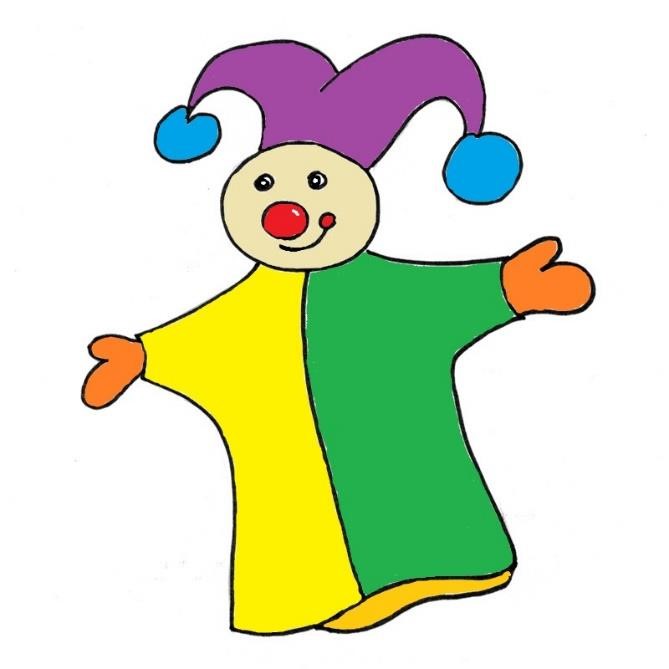 PROJDEME SE DO POHÁDKY. ČEKÁ NÁS TAM ZÁBAVA, A AŽ PŮJDEM CESTOU ZPÁTKY, KAŠPÁREK NÁM ZAMÁVÁ. A KDYŽ ZIMA KONČIT MÁ, STVRDÍME TO TRADICÍ! DO POTOKA VHODÍME MORANU – TU BABICI! JARO ZAČNE A SLUNÍČKO NA VŠECHNY SE USMĚJE. POTOM ZJISTÍŠ, TAK JAKO JÁ, ŽE NA SVĚTĚ KRÁSNĚ JE. Podtémata: Hrajeme si s pohádkou Morana – vyhnání paní Zimy Sluníčko, sluníčko, popojdi maličko Charakteristika bloku: V březnu se podíváme do světa pohádek. V této době znají děti pohádky především z televize a na pohádky v knížkách se zapomíná. Proto je ideální příležitost odpoutat děti od počítačů, televizí a více se seznámit s knihami. Pro děti je zkrátka život jako pohádka. A z pohádek se dá mnohé naučit, třeba jak být milý a laskavý k ostatním lidem, že dobro vždy zvítězí a zlo bude potrestáno. Po pohádce se zaměříme na změny v přírodě. Začíná se oteplovat, dny se prodlužují a pomalu se nám blíží 1. jarní den. A abychom nadobro ukončily vládu zimy, připomeneme si tradici Vynášení Morany. Přivítáme jaro a budeme se společně radovat z teplých dnů, prvních jarních květin a času stráveným společně. Cíl bloku: Rozvíjení, zpřesňování a kultivace smyslového vnímání dětí, prostřednictvím pohádek prožívat příběhy hrdinů, podporovat dětskou zvídavost, zájem, učit se pochopit vtip a humor, projevovat zájem o knížky, soustředěně poslouchat četbu, ale i hudbu.  Připravit se na tradici Vítání jara a společně ji prožít se všemi kamarády. Seznámit se se změnami v přírodě a prohlubovat poznatky o jarním období. Vzdělávací nabídkamanipulační činnosti a jednoduché úkony s předměty, pomůckami, nástroji,  náčiním, materiálem; činnosti seznamující děti s věcmi, které je obklopují, a   jejich praktickým používáním prohlížení a „čtení“ knížek činnosti a příležitosti seznamující děti s různými sdělovacími prostředky (noviny, časopisy, knihy, audiovizuální technika) námětové hry a činnosti činnosti zaměřené na poznávání jednoduchých obrazně znakových systémů (písmena, číslice, piktogramy, značky, symboly, obrazce) spontánní hračinnosti nejrůznějšího zaměření vyžadující (umožňující) samostatné vystupování, vyjadřování, obhajování vlastních názorů, rozhodování a sebehodnocení sledování pohádek a příběhů obohacujících citový život dítěte kooperativní činnosti ve dvojicích, ve skupinkách společná setkávání, povídání, sdílení a aktivní naslouchání druhému hry, přirozené i modelové situace, při nichž se dítě učí přijímat a respektovat druhého četba, vyprávění a poslech pohádek a příběhů s etickým obsahem a poučením přípravy a realizace společných zábav a slavností (slavnosti v rámci zvyků a tradic)tvůrčí činnosti slovesné, literární, dramatické, výtvarné, hudební, hudebně pohybové, dramatické apod. podněcující tvořivost a nápaditost dítěte, estetické vnímání i vyjadřování a tříbení vkusu setkávání se s literárním, dramatickým, výtvarným a hudebním uměním mimo mateřskou školu, návštěvy kulturních a uměleckých míst a akcí zajímavých pro  předškolní dítěpřirozené i zprostředkované poznávání přírodního okolí, sledování rozmanitostí a změn v přírodě (živá i neživá příroda, přírodní jevy a děje, rostliny, živočichové, krajina a její ráz, podnebí, počasí, ovzduší, roční období) práce s literárními texty, s obrazovým materiálem, využívání encyklopedií a dalších médií Dílčí vzdělávací cíle:  Dítě a jeho tělo  rozvoj pohybových schopností a zdokonalování dovedností v oblasti hrubé i jemné motoriky (koordinace pohybu, dýchání, koordinace ruky a oka apod.), ovládání pohybového aparátu a tělesných funkcí rozvoj a užívání všech smyslů rozvoj fyzické i psychické zdatnosti Dítě a jeho psychika rozvoj řečových schopností a jazykových dovedností receptivních (vnímání, naslouchání, porozumění) i produktivních (výslovnosti, vytváření pojmů, mluvního projevu, vyjadřování) osvojení si některých poznatků, které předcházejí čtení, rozvoj zájmu o psanou formu jazyka i další formy sdělení verbální i neverbální (výtvarné, hudební, pohybové, dramatické) rozvoj paměti a pozornosti, rozvoj a kultivace představivosti a fantazie rozvoj tvořivosti (tvořivého myšlení, řešení problémů, tvořivého sebevyjádření) posilování přirozených poznávacích citů (zvídavosti, zájmu, radosti z objevování apod.) rozvoj schopností sebeovládání rozvoj poznatků, schopností a dovedností umožňující pocity, získané dojmy a prožitky vyjádřit Dítě a ten druhý  rozvoj interaktivních a komunikativních dovedností verbálních i neverbálních ochrana osobního soukromí a bezpečí ve vztazích s druhými dětmi i dospělýmiDítě a společnost vytvoření základů aktivních postojů ke světu, k životu, pozitivních vztahů ke kultuře a umění, rozvoj dovedností umožňujících tyto vztahy a postoje vyjadřovat a projevovat rozvoj základních kulturně společenských postojů, návyků a dovedností dítěte, rozvoj schopnosti projevovat se autenticky, chovat se autonomně, prosociálně, aktivně se přizpůsobovat společenskému prostředí a zvládat jeho změnyDítě a svět vytváření elementárního povědomí o širším přírodním, kulturním i technickém prostředí, o jejich rozmanitosti, vývoji a neustálých proměnách rozvoj schopnosti přizpůsobovat se podmínkám vnějšího prostředí i jeho změnám Očekávané výstupy: ovládat koordinaci ruky a oka, zvládat jemnou motoriku (zacházet s předměty denní potřeby, s drobnými pomůckami, s nástroji, náčiním a materiálem, zacházet s grafickým a výtvarným materiálem, např. s tužkami, barvami, nůžkami, papírem, modelovací hmotou, zacházet s jednoduchými hudebními nástroji apod.) vnímat a rozlišovat pomocí všech smyslů (sluchově rozlišovat zvuky a tóny, zrakově rozlišovat tvary předmětů a jiné specifické znaky, vnímat hmatem apod.) zacházet s běžnými předměty denní potřeby, hračkami, pomůckami, drobnými nástroji, výtvarnými pomůckami a materiály            - porozumět slyšenému (zachytit hlavní myšlenku příběhu, sledovat děj a          zopakovat jej ve správných větách)           - sledovat a vyprávět příběh, pohádku - poznat některá písmena a číslice, popř. slova - poznat napsané své jméno - záměrně se soustředit na činnost a udržet pozornost - zaměřovat se na to, co je z poznávacího hlediska důležité (odhadovat podstatné znaky, vlastnosti předmětů a postav, nacházet společné znaky, podobu, rozdíl, charakteristické rysy či jevy a vzájemné souvislosti mezi nimi) - učit se nazpaměť krátké texty, vědomě si je zapamatovat a vybavit - rozhodovat se o svých činnostech - prožívat radost ze zvládnutého a poznaného - zorganizovat hru - porozumět běžným projevům vyjádření emocí a nálad - uplatňovat své individuální potřeby, přání a práva s ohledem na druhého (obhajovat svůj postoj nebo názor, respektovat jiný postoj nebo názor), přijímat a uzavírat kompromisy, řešit konflikt dohodou - odmítnout komunikaci, která mu je nepříjemná - vnímat umělecké a kulturní podměty, pozorně poslouchat, sledovat se zájmem literární dramatické či hudební představení a hodnotit svoje zážitky (říci, co je zajímavé, co je zaujalo) - zacházet šetrně s vlastními i cizími pomůckami, hračkami, věcmi denní potřeby, s knížkami a penězi) - mít povědomí o širším společenském, věcném, přírodním, kulturním i technickém prostředí i jeho dění v rozsahu praktických zkušeností a dostupných praktických ukázek v okolí dítěte - všímat si změn a dění v nejbližším okolí - porozumět, že změny jsou přirozené a samozřejmé (všechno kolem se mění, vyvíjí, pohybuje a proměňuje) a že těmito změnami je třeba v životě počítat, přizpůsobovat se běžně proměnlivým okolnostem doma i v mateřské škole Očekávanými výstupy směřujeme k postupnému osvojování kompetencí. Kompetence k učení:           - uplatňuje získanou zkušenost v praktických situacích a v dalším učení - učí se nejen spontánně, ale i vědomě, vyvine úsilí, soustředí se na činnost a záměrně si zapamatuje, při zadané práci dokončí, co započalo, dovede postupovat podle instrukcí a pokynů, je schopno dobrat se k výsledkům Kompetence k řešení problémů: - všímá si dění i problémů v bezprostředním okolí, přirozenou motivací k řešení dalších problémů a situací je pro něj pozitivní odezva na aktivní zájem          - rozlišuje řešení, která jsou funkční (vedoucí k cíli), a řešení, která funkční nejsou - dokáže mezi nimi volit Kompetence komunikativní: průběžně rozšiřuje svou slovní zásobu a aktivně ji používá k dokonalejší komunikaci s okolím dovede využít informativní a komunikativní prostředky, se kterými se běžně setkává (knížky, encyklopedie) Kompetence sociální a personální: chová se při setkání s neznámými lidmi či v neznámých situacích obezřetně; nevhodné chování i komunikaci, která je mu nepříjemná, umí odmítnout chápe, že nespravedlnost, ubližování, ponižování, lhostejnost, agresivita a násilí se nevyplácí a že vzniklé konflikty je lépe řešit dohodou, dokáže se bránit projevům násilí jiného dítěte, ponižování a ubližování Kompetence činnostní a občanské: - má základní dětskou představu o tom, co je v souladu se základními lidskými hodnotami a normami i co je s nimi v rozporu, a snaží se podle toho chovat - uvědomuje si svá práva i práva druhých, učí se je hájit a respektovat, chápe, že všichni lidé mají stejnou hodnotu- má smysl pro povinnost ve hře, práci i učení, k úkolům a povinnostem přistupuje odpovědně, váží si práce i úsilí druhých Integrovaný blok duben: Zpomalíme, stojíme, jaro všude vidímeZPOMALÍME, STOJÍME,SVÁTKY JARA VIDÍME.TÁMHLE ROSTE PLNO KVĚTŮ,U NICH PLNO ZVÍŘAT JE TU.NA OBLOZE PLUJÍ MRAKYA MY RYCHLE JEDEM TAKY.Podtémata:     1. Na jaře všechno začíná                 2. Aprílové počasíCharakteristika: Během měsíce dubna se seznámíme s tím, že se všechno kolem nás mění, vyvíjí, roste a že svět přírody je nekonečně pestrý a rozmanitý. Budeme poznávat domácí i hospodářská zvířata a jejich mláďata. Nezapomeneme také na jarní svátky a s nimi spojené některé zvyky. Povíme si o proměnlivosti počasí i o nezbytnosti vody pro život. Na procházkách budeme pozorovat prostředí kolem sebe a vnímat krásu jara.Cíl: Osvojit si poznatky o jarním období, seznámit se s vývojem života v rostlinné i živočišné říši, prožívat svátky jara a vnímat změny v příroděVzdělávací nabídkamanipulační činnosti a jednoduché úkony s předměty, pomůckami, nástroji,  náčiním, materiálem; činnosti seznamující děti s věcmi, které je obklopují, a   jejich praktickým používáním prohlížení a „čtení“ knížek činnosti a příležitosti seznamující děti s různými sdělovacími prostředky (noviny, časopisy, knihy, audiovizuální technika) námětové hry a činnosti činnosti zaměřené na poznávání jednoduchých obrazně znakových systémů (písmena, číslice, piktogramy, značky, symboly, obrazce) spontánní hračinnosti nejrůznějšího zaměření vyžadující (umožňující) samostatné vystupování, vyjadřování, obhajování vlastních názorů, rozhodování a sebehodnocení sledování pohádek a příběhů obohacujících citový život dítěte kooperativní činnosti ve dvojicích, ve skupinkách společná setkávání, povídání, sdílení a aktivní naslouchání druhému hry, přirozené i modelové situace, při nichž se dítě učí přijímat a respektovat druhého četba, vyprávění a poslech pohádek a příběhů s etickým obsahem a poučením přípravy a realizace společných zábav a slavností (slavnosti v rámci zvyků a tradic)tvůrčí činnosti slovesné, literární, dramatické, výtvarné, hudební, hudebně pohybové, dramatické apod. podněcující tvořivost a nápaditost dítěte, estetické vnímání i vyjadřování a tříbení vkusu setkávání se s literárním, dramatickým, výtvarným a hudebním uměním mimo mateřskou školu, návštěvy kulturních a uměleckých míst a akcí zajímavých pro  předškolní dítěpřirozené i zprostředkované poznávání přírodního okolí, sledování rozmanitostí a změn v přírodě (živá i neživá příroda, přírodní jevy a děje, rostliny, živočichové, krajina a její ráz, podnebí, počasí, ovzduší, roční období) práce s literárními texty, s obrazovým materiálem, využívání encyklopedií a dalších médií Dílčí cíle: Dítě a jeho tělo - rozvoj a užívání všech smyslů-vytváření zdravých životních návyků a postojů jako základů zdravého životního styluDítě a jeho psychikarozvoj řečových schopností a jazykových dovedností receptivních (vnímání, naslouchání, porozumění) i produktivních (výslovnosti, vytváření pojmů, mluvního projevu, vyjadřování)rozvoj, zpřesňování a kultivace smyslového vnímání, přechod od konkrétně názorného myšlení k myšlení slovně-logickému (pojmovému), rozvoj paměti a pozornosti, přechod od bezděčných forem těchto funkcí k úmyslným, rozvoj a kultivace představivosti a fantazierozvoj tvořivosti (tvořivého myšlení, řešení problémů, tvořivého sebevyjádření)vytváření základů pro práci s informacemi rozvoj kultivace mravního i estetického vnímání, cítění a prožívánírozvoj schopnosti citové vztahy vytvářet, rozvíjet je a city plně prožívat Dítě a ten druhý - rozvoj kooperativních dovedností- vytváření prosociálních postojů (rozvoj sociální citlivosti, tolerance, respektu, přizpůsobivosti) Dítě a společnostvytvoření základů aktivních postojů ke světu, k životu, pozitivních vztahů ke kultuře a umění, rozvoj dovedností umožňujících tyto vztahy a postoje vyjadřovat a projevovatrozvoj společenského i estetického vkusu Dítě a světrozvoj úcty k životu ve všech jeho formáchpochopení, že změny způsobené lidskou činností mohou prostředí chránit a zlepšovat, ale také poškozovat a ničit vytvoření povědomí o vlastní sounáležitosti se světem, s přírodou, lidmi, společností, planetou ZemíOčekávané výstupy:vnímat a rozlišovat pomocí všech smyslů (sluchově rozlišovat zvuky a tóny, zrakově rozlišovat tvary předmětů a jiné specifické znaky, rozlišovat vůně, chutě, vnímat hmatem apod.)vědomě napodobovat jednoduchý pohyb podle vzoru a přizpůsobit jej podle pokynuovládat dechové svalstvo, sladit pohyb se zpěvem pojmenovat většinu toho, čím je obklopenoučit se zpaměti krátké texty (reprodukovat říkanky, písničky, pohádky, zvládnout jednoduchou dramatickou úlohu apod.)vyjadřovat samostatně a smysluplně myšlenky, nápady, pocity, mínění a úsudky ve vhodně zformulovaných větáchsledovat očima zleva doprava chápat slovní vtip a humor řešit problémy, úkoly a situace, myslet kreativně, předkládat „nápady“vyjadřovat svou představivost a fantazii v tvořivých činnostech (konstruktivních, výtvarných, hudebních, pohybových či dramatických) i ve slovních výpovědích k nimprožívat radost ze zvládnutého a poznanéhobýt citlivé ve vztahu k živým bytostem, k přírodě i k věcembránit se projevům násilí jiného dítěte, ubližování, ponižování apod. chovat se obezřetně při setkání s neznámými lidmi, staršími i dospělými jedinci, v případě potřeby požádat druhého o pomoc (pro sebe i pro jiné dítě spolupracovat s ostatnímichovat se a jednat na základě vlastních pohnutek a zároveň s ohledem na druhé  vyjednávat s dětmi i s dospělými ve svém okolí, domluvit se na společném řešení (v jednoduchých situacích samostatně, jinak s dopomocí)  porozumět běžným neverbálním projevům citových prožitků a nálad druhých osvojovat si elementární poznatky o okolním prostředí, které jsou dítěti blízké, pro ně smysluplné a přínosné, zajímavé a jemu pochopitelné a využitelné pro další učení a životní praxiporozumět, že změny jsou přirozené a samozřejmé (všechno kolem se mění, vyvíjí, pohybuje a proměňuje) a že s těmito změnami je třeba v životě počítat, přizpůsobovat se běžně proměnlivým okolnostem mít povědomí o významu životního prostředí (přírody i společnosti) pro člověka, uvědomovat si, že způsobem, jakým se dítě i ostatní v jeho okolí chovají, ovlivňují vlastní zdraví i životní prostředíKlíčové kompetence: Kompetence k učení: -klade otázky a hledá na ně odpovědi, aktivně si všímá, co se kolem něho děje; chce porozumět věcem, jevům a dějům, které kolem sebe vidí; poznává, že se může mnohému naučit, raduje se z toho, co samo dokázalo a zvládlo-se učí s chutí, pokud se mu dostává uznání a ocenění  Kompetence k řešení problémů: -řeší problémy na základě bezprostřední zkušenosti; postupuje cestou pokusu a omylu, zkouší, experimentuje; spontánně vymýšlí nová řešení problémů a situací; hledá různé možnosti a varianty (má vlastní, originální nápady); využívá při tom dosavadní zkušenosti, fantazii a představivost - zpřesňuje si početní představy, využívá číselných a matematických pojmů, vnímá elementární matematické souvislosti  Kompetence komunikativní: -průběžně rozšiřuje svou slovní zásobu a aktivně ji používá k dokonalejší komunikaci s okolím- ovládá dovednosti předcházející čtení a psaní  Sociální a personální kompetence: -napodobuje modely prosociálního chování a mezilidských vztahů, které nachází ve svém okolí -si uvědomuje, že za sebe i své jednání odpovídá a nese důsledky  Činnostní a občanské kompetence: -ví, že není jedno, v jakém prostředí žije, uvědomuje si, že se svým chováním na něm podílí a že je může ovlivnit- dokáže rozpoznat a využívat vlastní silné stránky, poznávat svoje slabé stránky - má smysl pro povinnost ve hře, práci i učení, k úkolům a povinnostem přistupuje zodpovědně, váží si práce i úsilí druhých Integrovaný blok květen: Krok za krokem, naším městem jdemKVĚTEN NOSÍ JMÉNO Z KVĚTŮ,PÁTÝ V ROCE S NÁMI JE TU.KVĚTEN VONÍ VŮNÍ KVĚTŮ,S KVĚTNEM TAKÉ LÁSKA JE TU.KVĚTEN PLNÝ KVĚTŮ- SVÁTEK MÁMY JE TU.Podtémata:1. Kdo je moje rodina?2. Prozkoumáme naše městoCharakteristika:Jak už sám název měsíce napovídá, je měsíc květen jedním z nejkrásnějších měsíců v roce. Zaplaví nás nádhera přírody a vyvrcholí probuzení jara. Krása květů nám připomene naše milé maminky, s nimi i naše rodiny a město, ve kterém bydlíme.Cíl:Kdo jsem já, kdo je moje rodina? Kde je můj domov a město ve kterém žiji?Uvědomování si sama sebe ve vztazích s těmi nejbližšími a upevňování těchto vztahů. Seznamování s místem a prostředím ve kterém žiji, vytváření pozitivního vztahu k němu. Objevovat krásu jarní přírody.Vzdělávací nabídkapříležitosti a činnosti směřující k prevenci úrazů (hrozících při hrách, pohybových činnostech a dopravních situacích, při setkávání s cizími lidmi samostatný slovní projev na určité téma vyprávění toho, co dítě slyšelo nebo co zhlédlo činnosti zasvěcující dítě do časových pojmů a vztahů souvisejících s denním řádem, přibližující dítěti přirozené časové i logické posloupnosti dějů, událostíspontánní hrahry na téma rodiny, přátelství apod. dramatické činnosti (předvádění a napodobování různých typů chování člověka v různých situacích), mimické vyjadřování nálad (úsměv, pláč, hněv, zloba). sociální a interaktivní hry, hraní rolí, dramatické činnosti, hudební a hudebně pohybové hry, výtvarné hry a etudy činnosti zaměřené na poznávání sociálního prostředí, v němž dítě žije – rodina (funkce rodiny, členové rodiny a vztahy mezi nimi, život v rodině, rodina ve světě zvířat), mateřská škola (vztahy mezi dětmi i dospělými, kamarádi) hry zaměřené k poznávání a rozlišování různých společenských rolí (dítě, dospělý, rodič, učitelka, žák, role dané pohlavím, profesní role, herní role) a osvojování si rolí, do nichž se dítě přirozeně dostává hry a praktické činnosti uvádějící dítě do světa lidí, jejich občanského života a práce (tematické hry seznamující dítě s různými druhy zaměstnání, řemesel a povolání, s různými pracovními činnostmi a pracovními předměty, praktická manipulace s některými pomůckami a nástroji, provádění jednoduchých pracovních úkonů a činností) aktivity zaměřené k získávání praktické orientace v obci (vycházky do ulic, návštěvy obchodů, návštěvy důležitých institucí, budov a dalších pro dítě významných objektů) hry a aktivity na téma dopravy, cvičení bezpečného chování v dopravních situacích, kterých se dítě běžně účastní, praktický nácvik bezpečného chování v některých dalších situacích, které mohou nastat.Dílčí vzdělávací cíle:Dítě a jeho tělo- osvojení si věku přiměřených praktických dovedností- osvojení si poznatků a dovedností důležitých k podpoře zdraví, bezpečí, osobní pohody a pohody prostředí- osvojení si poznatků o těle a jeho zdraví, o pohybových činnostech a jejich kvalitě Dítě a jeho psychika- rozvoj komunikativních dovedností (verbálních i neverbálních) a kultivovaného projevu- osvojení si některých poznatků a dovedností, které předcházejí čtení a psaní, rozvoj zájmu o psanou podobu jazyka i další formy sdělení verbální i neverbální (výtvarné, hudební, pohybové, dramatické) -osvojení si elementárních poznatků o znakových systémech a jejich funkci (abeceda, čísla)  -vytváření si pozitivního vztahu k intelektuálním činnostem a k učení, podpora a rozvoj zájmu o učení -rozvoj schopnosti citové vztahy vytvářet, rozvíjet je, a city plně prožívat-získaní schopnosti záměrně řídit svoje chování a ovlivňovat vlastní situaci Dítě a ten druhý- posilování prosociálního chování ve vztahu k ostatním lidem (v rodině, v mateřské škole, v dětské herní skupině apod.)- ochrana osobního soukromí a bezpečí ve vztazích s druhými dětmi i dospělými) Dítě a společnost- rozvoj schopnosti žít ve společenství ostatních lidí (spolupracovat, spolupodílet se), přináležet k tomuto společenství( ke třídě. K rodině, k ostatním dětem)-vytvoření si povědomí o mezilidských morálních hodnotách Dítě a svět- seznamování s místem a prostředím, ve kterém dítě žije a vytváří si pozitivní vztah k němu- rozvoj úcty k životu ve všech jeho formáchOčekávané výstupy:- zvládat jednoduchou obsluhu a pracovní úkony (postarat se o hračky, pomůcky, uklidit po sobě, udržovat pořádek)- mít povědomí o některých způsobech ochrany osobního zdraví a bezpečí a o tom, kde v případě potřeby hledat pomoc- ovládat koordinaci ruky a oka, zvládat jemnou motoriku - vyjadřovat samostatně a smysluplně myšlenky, nápady, pocity - vést rozhovor, naslouchat druhým- formulovat otázky, odpovídat, slovně reagovat- sluchově rozlišovat začáteční a koncové slabiky a hlásky ve slovech- rozlišovat některé obrazné symboly (piktogramy, orientační i dopravní značky, označení nebezpečí apod.) a porozumět jejich významu i jejich komunikativní funkci- vědomě využívat všech smyslů, záměrně pozorovat, všímat si- vnímat, že je zajímavé dozvídat se nové věci, využívat zkušeností k učení- uvědomovat si příjemné a nepříjemné citové prožitky (lásku, soucítění, radost, spokojenost i strach, smutek, odmítání), rozlišovat citové projevy v důvěrném (rodinném) a cizím prostředí- být citlivé ve vztahu k živým bytostem, k přírodě i k věcem- spolupracovat s ostatními- dodržovat dohodnutá a pochopená pravidla vzájemného soužití a chování doma, v mateřské škole, na veřejnosti- uplatňovat návyky v základních formách společenského chování ve styku s dospělými i s dětmi- pochopit, že každý má ve společenství (v rodině, ve třídě, v herní skupině) svou roli, podle které je třeba se chovat- osvojit si elementární poznatky o okolním prostředí, které jsou dítěti blízké, pro ně smysluplné a přínosné a využitelné pro další učení a životní praxi- pomáhat pečovat o okolní životní prostředí/ dbát na pořádek a čistotu, nakládat vhodným způsobem s odpady, starat se o rostliny, spoluvytvářet pohodu prostředí, chránit přírodu v okolí, živé tvory apod.)  Očekávanými výstupy směřujeme k postupnému osvojování kompetencí.Klíčové kompetence:Kompetence k učení:- klade otázky a hledá na ně odpovědi, aktivně si všímá, co se kolem něho děje, chce porozumět věcem, jevům a dějům, které kolem sebe vidí, poznává, že se může mnohému naučit, raduje se z toho, co samo dokázalo a zvládlo- se čí s chutí, pokud se mu dostává uznání a ocenění Kompetence k řešení problému:- užívá při řešení myšlenkových i praktických problémů logických, matematických i empirických postupů, pochopí jednoduché algoritmy řešení různých úloh a situací a využívá je v dalších situacích - všímá si dění i problémů v bezprostředním okolí, přirozenou motivací km řešení dalších problémů a situací je pro něj pozitivní odezva na aktivní zájem Kompetence komunikativní:- průběžně rozšiřuje svou slovní zásobu a aktivně ji používá k dokonalejší komunikaci s okolím- se domlouvá slovy i gesty, rozlišuje některé symboly, rozumí jejich funkci i významuKompetence sociální a personální:- dětským způsobem projevuje citlivost a ohleduplnost k druhým, pomoc slabším, rozpozná nevhodné chování, vnímá nespravedlnost, ubližování, agresivitu a lhostejnost- se spolupodílí na společných rozhodnutích, přijímá vyjasněné a zdůvodněné povinnosti, dodržuje dohodnutá a pochopená pravidla a přizpůsobuje se jim Kompetence Činnostní a občanské:- ví, že není jedno, v jakém prostředí žije, uvědomuje si, že se svým chováním na něm podílí a může ho ovlivnit- chápe, že se může o tom, co udělá, rozhodovat svobodně, ale že za svá rozhodnutí odpovídá.Integrovaný blok červen: Před námi je celý svět, pojedeme na výletCESTUJEME ATLASEM, KŘÍŽEM KRÁŽEM TAM A SEM.NAJDEME TAM NAŠE MĚSTO,KAM NÁS DÁL ZAVEDEŠ, CESTO?KDYŽ UŽ ZEMI BUDEM ZNÁT,JE ČAS DO VESMÍRU SE DÁT.TO JE NAŠE PLANETA,POJĎ SE VYDAT DO SVĚTA!Podtémata:Cestování v našem kraji, v naší zemiVýprava do světa i vesmíruCharakteristika:S příchodem měsíce června na nás dýchne letní počasí, které nás bude lákat k cestování a poznávání světa. Společně poznáme, prožijeme a prozkoumáme nejen naše město Jílové, ale také zem, ve které žijeme – Českou republiku. Cestovat budeme i po planetě Zemi a ve vesmíru. Děti se seznámí s poznatkem, že svět má svůj řád, je rozmanitý a pozoruhodný, a to jak svět přírody, tak i svět lidí.Cíl:Cílem je naučit se žít ve společnosti a zařazovat do běžného života dítěte takové činnosti, které zajišťují nejen citový prožitek v podobě uspokojení, radosti, ale i činnosti, při nichž vznikají záměrné aktivity ovlivňující životní prostředí i komunitu, ve které dítě žije – dítě se učí aktivnímu zapojení do péče o nejbližší okolí, získání poznatků, tvořivosti, zodpovědnosti za své činy, aktivnímu řešení problémů a situací, vstřícnému jednání. Vzdělávací nabídkamanipulační činnosti a jednoduché úkony s předměty, pomůckami, nástroji, náčiním, materiálem; činnosti seznamující děti s věcmi, které je obklopují, a jejich praktickým používáním společné diskuse, rozhovory, individuální a skupinová konverzace (vyprávění zážitků, příběhů, vyprávění podle skutečnosti i podle obrazového materiálu, podle vlastní fantazie, sdělování slyšeného druhým apod.)grafické napodobování symbolů, tvarů, čísel, písmen spontánní hra, volné hry a experimenty s materiálem a předměty hry a praktické úkony procvičující orientaci v prostoru i v rovině činnosti zaměřené na seznamování se s elementárními číselnými a matematickými pojmy a jejich symbolikou (číselná řada, číslice, základní geometrické tvary, množství) cvičení organizačních dovedností estetické a tvůrčí aktivity (slovesné, výtvarné, dramatické, literární, hudební, pohybové)  kooperativní činnosti ve dvojicích, ve skupinkách hry, přirozené i modelové situace, při nichž se dítě učí přijímat a respektovat druhého různorodé společné hry a skupinové aktivity (námětové hry, dramatizace, konstruktivní a výtvarné projekty apod.) umožňující dětem spolupodílet se na jejich průběhu i výsledcích aktivity přibližující dítěti pravidla vzájemného styku (zdvořilost, ohleduplnost, tolerance, spolupráce) a mravní hodnoty (dobro, zlo, spravedlnost, pravda, upřímnost, otevřenost) přirozené pozorování blízkého prostředí a života v něm, okolní přírody, kulturních i technických objektů, vycházky do okolí, výlety využívání přirozených podnětů, situací a praktických ukázek v životě a okolí dítěte k seznamování dítěte s elementárními dítěti srozumitelnými reáliemi o naší republice Dílčí a vzdělávací cíle:Dítě a jeho těloosvojení si poznatků a dovedností důležitých k podpoře zdraví, bezpečí, osobní pohody i pohody prostředízvládat sebeobsluhu, uplatňovat základní kulturně hygienické a zdravotně preventivní návyky vytváření zdravých životních návyků a postojů jako základů zdravého životního stylu Dítě a jeho psychikarozvoj komunikativních dovedností (verbálních i neverbálních) a kultivovaného projevuzískání schopnosti záměrně řídit svoje chování a ovlivňovat vlastní situacivytváření pozitivního vztahu k intelektuálním činnostem a k učení, podpora a rozvoj zájmu o učení osvojení si elementárních poznatků o znakových systémech a jejich funkci (čísle, abeceda) poznávání sebe sama, rozvoj pozitivních pocitů ve vztahu k sobě (uvědomění vlastní identity, získání sebevědomí, sebedůvěry, osobní spokojenosti) vytváření základů pro práci s informacemi Dítě a ten druhývytváření prosociálních postojů (rozvoj sociální citlivosti, tolerance, respektu, přizpůsobivosti apod.)ochrana osobního soukromí a bezpečí ve vztazích s druhými dětmi i dospělýmiDítě a společnostrozvoj schopnosti žít ve společenství ostatních lidí (spolupracovat, spolupodílet se), přináležet k tomuto společenství (ke třídě, k rodině, k ostatním dětem) a vnímat a přijímat základní hodnoty v tomto společenství uznávanéseznamování se světem lidí, kultury a umění, osvojení si základních poznatků o prostředí, v němž dítě žijevytváření povědomí o existenci ostatních kultur a národnostíDítě a světseznamování s místem a prostředím, ve kterém dítě žije, a vytváření pozitivního vztahu k němupoznávání jiných kulturosvojení si poznatků a dovedností potřebných k vykonávání jednoduchých činností v péči o okolí při spoluvytváření zdravého a bezpečného prostředí a k ochraně dítěte před jeho nebezpečnými vlivy Očekávané výstupy:vnímat a rozlišovat pomocí všech smyslů (sluchově rozlišovat zvuky a tóny, zrakově rozlišovat tvary předmětů a jiné specifické znaky, rozlišovat vůně, chutě, vnímat hmatem apod.)rozlišovat, co prospívá zdraví a co mu škodí; chovat se tak, aby v situacích pro dítě běžných a jemu známých neohrožovalo zdraví, bezpečí a pohodu svou ani druhýchkoordinovat lokomoci a další polohy a pohyby těla, sladit pohyb s rytmem a hudbou pojmenovat většinu toho, čím je obklopenovyjadřovat samostatně a smysluplně myšlenky, nápady, pocity, mínění a úsudky ve vhodně zformulovaných větáchutvořit jednoduchý rým postupovat a učit se podle pokynů a instrukcí nalézat nová řešení nebo alternativní k běžnýmzorganizovat hru vyjadřovat souhlas či nesouhlas, říci ,, ne“ v situacích, které to vyžadují( v ohrožujících, nebezpečných či neznámých situacích(, odmítnout se podílet na nedovolených či zakázaných činnostech být citlivé ve vztahu k živým bytostem, k přírodě i k věcempřirozeně a bez zábran komunikovat s druhým dítětem, navazovat a udržovat dětská přátelstvíuvědomovat si svá práva ve vztahu k druhému, přiznávat stejná práva druhým a respektovat jechápat, že všichni lidé (děti) mají stejnou hodnotu, přestože je každý jiný (jinak vypadá, jinak se chová, něco jiného umí či neumí apod.), že osobní, resp. osobnostní odlišnosti jsou přirozenéchovat se zdvořile, přistupovat k druhým lidem, k dospělým i k dětem, bez předsudků, s úctou k jejich osobě, vážit si jejich práce a úsilíuvědomovat si, že ne všichni lidé respektují pravidla chování, že se mohou chovat neočekávaně, proti pravidlům, a tím ohrožovat pohodu i bezpečí druhých; odmítat společensky nežádoucí chování (např. lež, nespravedlnost, ubližování, lhostejnost či agresivitu), chránit se před ním a v rámci svých možností se bránit jeho důsledkům (vyhýbat se komunikaci s lidmi, kteří se takto chovají)orientovat se bezpečně ve známém prostředí i v životě tohoto prostředí (doma, v budově mateřské školy, v blízkém okolí)osvojovat si elementární poznatky o okolním prostředí, které jsou dítěti blízké, pro ně smysluplné a přínosné, zajímavé a jemu pochopitelné a využitelné pro další učení a životní praxivnímat, že svět má svůj řád, že je rozmanitý a pozoruhodný, nekonečně pestrý a různorodý – jak svět přírody, tak i svět lidí (mít elementární povědomí o existenci různých národů a kultur, různých zemích, o planetě Zemi, vesmíru apod.Klíčové kompetence:Kompetence k učenísoustředěně pozoruje, zkoumá, objevuje, všímá si souvislostí, experimentuje a užívá při tom jednoduchých pojmů, znaků a symbolůuplatňuje získanou zkušenost v praktických situacích a v dalším učeníKompetence k řešení problémusi všímá dění i problémů v bezprostředním okolí; přirozenou motivací k řešení dalších problémů a situací je pro něj pozitivní odezva na aktivní zájemzpřesňuje si početní představy, užívá číselných a matematických pojmů, vnímá elementární matematické souvislostiKomunikativní kompetenceovládá řeč, hovoří ve vhodně formulovaných větách, samostatně vyjadřuje své myšlenky, sdělení, otázky i odpovědi, rozumí slyšenému, slovně reaguje a vede smysluplný dialogví, že lidé se dorozumívají i jinými jazyky a že je možno se jim učit; má vytvořeny elementární předpoklady k učení se cizímu jazykuSociální a personální kompetencesi uvědomuje, že za sebe i své jednání odpovídá a nese důsledkyprojevuje dětským způsobem citlivost a ohleduplnost k druhým, pomoc slabším, rozpozná nevhodné chování; vnímá nespravedlnost, ubližování, agresivitu a lhostejnostje schopno chápat, že lidé se různí, a umí být tolerantní k jejich odlišnostem a jedinečnostemČinnostní a občanské kompetencese zajímá o druhé i o to, co se kolem děje; je otevřené aktuálnímu děnísi uvědomuje svá práva i práva druhých, učí se je hájit a respektovat; chápe, že všichni lidé mají stejnou hodnotudbá na osobní zdraví a bezpečí svoje i druhých, chová se odpovědně s ohledem na zdravé a bezpečné okolní prostředí (přírodní i společenské)Integrovaný blok červenec, srpen: Prázdninové putováníJEDNA, DVA, TŘI, ČTYŘI, PĚT,POZNÁVÁME SPOLU SVĚT.TO, CO JEŠTĚ NEVÍME,SI O PRÁZDNINÁCH POVÍME.PUTUJEME KŘÍŽEM KRÁŽEM,ZA SPORTEM A ZÁBAVOU,RUKU V RUCE S KAMARÁDEM,SE SLUNÍČKEM NAD HLAVOU.Podtémata:A co ještě neznáme?Hry a sportováníCharakteristika bloku:Léto je radostné období plné rozličných vůní, barev a smíchu, na které se těší jak děti, tak dospělí. Dny jsou teplé, protkané slunečními paprsky a přímo vybízejí k prožití letního dobrodružství. Chceme si užít co nejvíce zábavy, hrát si, být v pohybu, cestovat, poznávat nová místa a kamarády, a to vše sdílet s těmi, které máme rádi. Budeme se seznamovat, zkoumat a objevovat. Poznáme nové kamarády, prostředí a užijeme si společně spoustu legrace.Cíl bloku: - podporovat přátelské mezilidské vztahy, založené na vzájemné spolupráci a toleranci- podněcovat zvídavost, vlastní iniciativu, chuť získávat nové zkušenosti, prohlubovat znalosti a poznatky o okolním světě- vytvářet bezpečné prosociální prostředí plné pohody a radostných zážitků a tím kultivovat osobnost dítěte- umožňovat prostor pro spontánní hru a pohybové aktivity především v přírodě na čerstvém vzduchu, zlepšovat fyzickou zdatnost dětíVzdělávací nabídkalokomoční pohybové činnosti (chůze, běh, skoky a poskoky, lezení), nelokomoční pohybové činnosti (změny poloh a pohybů těla na místě) a jiné činnosti (základní gymnastika, turistika, sezonní činnosti, míčové hry apod.)činnosti relaxační a odpočinkové, zajišťující zdravou atmosféru a pohodu prostředí komentování zážitků a aktivit, vyřizování vzkazů a zpráv přímé pozorování přírodních, kulturních i technických objektů i jevů v okolí dítěte, rozhovor o výsledku pozorování činnosti zaměřené na vytváření (chápání) pojmů a osvojování poznatků (vysvětlování, objasňování, odpovědi na otázky, práce s knihou, s obrazovým materiálem, s médii) spontánní hra činnosti zajišťující spokojenost a radost, činnosti vyvolávající veselí a pohodu příležitosti a hry pro rozvoj vůle, vytrvalosti a sebeovládání společenské hry, společné aktivity nejrůznějšího zaměření aktivity podporující sbližování dětí běžné každodenní setkávání s pozitivními vzory vztahů a chování tvůrčí činnosti slovesné, literární, dramatické, výtvarné, hudební, hudebně pohybové, dramatické apod. podněcující tvořivost a nápaditost dítěte, estetické vnímání i vyjadřování a tříbení vkusu poučení o možných nebezpečných situacích a dítěti dostupných způsobech, jak se chránit (dopravní situace, manipulace s některými předměty a přístroji, kontakt se zvířaty, léky, jedovaté rostliny, běžné chemické látky, technické přístroje, objekty a jevy, požár, povodeň a jiné nebezpečné situace a další nepříznivé přírodní a povětrnostní jevy), využívání praktických ukázek varujících dítě před nebezpečím kognitivní činnosti (kladení otázek a hledání odpovědí, diskuse nad problémem, vyprávění, poslech, objevování) Dílčí vzdělávací cíle:Dítě a jeho tělorozvoj fyzické i psychické zdatnosti rozvoj pohybových schopností a zdokonalování dovedností v oblasti hrubé i jemné motoriky (koordinace a rozsahu pohybu, dýchání, koordinace ruky a oka apod.), ovládání pohybového aparátu a tělesných funkcírozvoj a užívání všech smyslůDítě a jeho psychikarozvoj tvořivosti (tvořivého myšlení, řešení problémů, tvořivého sebevyjádření)osvojení si některých poznatků a dovedností, které předcházejí čtení a psaní, rozvoj zájmu o psanou podobu jazyka i další formy sdělení verbální i neverbální (výtvarné, hudební, pohybové, dramatické) posilování přirozených poznávacích citů (zvídavosti, zájmu, radosti z objevování apod.)poznávání sebe sama, rozvoj pozitivních citů ve vztahu k sobě (uvědomění si vlastní identity, získání sebevědomí, sebedůvěry, osobní spokojenosti)rozvoj schopnosti sebeovládánírozvoj schopnosti citové vztahy vytvářet, rozvíjet je a city plně prožívatDítě a ten druhýseznamování s pravidly chování ve vztahu k druhémuosvojení si elementárních poznatků, schopností a dovedností důležitých pro navazování 
a rozvíjení vztahů dítěte k druhým lidemDítě a společnostpoznávání pravidel společenského soužití, rozvoj schopnosti žít ve společenství ostatních lidí (spolupracovat, spolupodílet se), přináležet k tomuto společenství (ke třídě, k rodině, k ostatním dětem) a vnímat a přijímat základní hodnoty v tomto společenství uznávanéseznamování se světem lidí, kultury a umění, osvojení si základních poznatků o prostředí, v němž dítě žije, vytváření povědomí o existenci ostatních kultur a národnostíDítě a světvytvoření povědomí o vlastní sounáležitosti se světem, se živou a neživou přírodou, lidmi, společností, planetou Zemípoznávání jiných kulturOčekávané výstupy:zvládat základní pohybové dovednosti a prostorovou orientaci, běžné způsoby pohybu v různém prostředí (zvládat překážky, házet a chytat míč, užívat různé náčiní, pohybovat se ve skupině dětí, pohybovat se ve vodě, v písku)zvládat jednoduchou obsluhu a pracovní úkony (postarat se o hračky, pomůcky, uklidit po sobě, udržovat pořádek, zvládat jednoduché úklidové práce, práce na zahradě) vést rozhovor (naslouchat druhým, vyčkat, až druhý dokončí myšlenku, sledovat řečníka i obsah, ptát se)chápat slovní vtip a humor projevovat zájem o knížky, soustředěně poslouchat četbu, hudbu, film, užívat telefon vnímat, že je zajímavé dozvídat se nové věci, využívat zkušenosti k učenívyjadřovat svou představivost a fantazii v tvořivých činnostech (konstruktivních, výtvarných, hudebních, pohybových či dramatických) i ve slovních výpovědích k nimuvědomovat si svou samostatnost, zaujímat vlastní názory a postoje a vyjadřovat jeprožívat a dětským způsobem projevovat, co cítí (soucit, radost, náklonnost), snažit se ovládat své afektivní chování (odložit splnění svých osobních přání, zklidnit se, tlumit vztek, zlost, agresivitu apod.)přirozeně a bez zábran komunikovat s druhým dítětem, navazovat a udržovat dětská přátelstvíchápat, že všichni lidé (děti) mají stejnou hodnotu, přestože je každý jiný (jinak vypadá, jinak se chová, něco jiného umí či neumí apod.), že osobní, resp. osobnostní odlišnosti jsou přirozenédodržovat pravidla her a jiných činností, jednat spravedlivě, hrát férově, odmítat společensky nežádoucí chování (např. lež, nespravedlnost, ubližování, lhostejnost 
či agresivitu)pochopit, že každý má ve společenství (v rodině, ve třídě, v herní skupině) svou roli, podle které je třeba se chovat vnímat, že svět má svůj řád, že je rozmanitý a pozoruhodný, nekonečně pestrý a různorodý – jak svět přírody, tak i svět lidí (mít elementární povědomí o existenci různých národů a kultur, různých zemích, o planetě Zemi apod.)chápat základní číselné a matematické pojmy, elementární matematické souvislosti, a podle potřeby je prakticky využívat (porovnávat, uspořádávat a třídit soubory předmětů podle určitého pravidla, orientovat se v elementárním počtu do 6, chápat číselnou řadu v rozsahu do 10, poznat více, stejně, méně, první, poslední apod.)uvědomovat si nebezpečí, se kterým se může ve svém okolí setkat a mít povědomí o tom, jak se prakticky chránit (vědět, jak se nebezpečí vyhnout, kam se v případě potřeby obrátit o pomoc)Očekávanými výstupy směřujeme k postupnému osvojování kompetencí.Klíčové kompetence:Kompetence k učenímá elementární poznatky o světě lidí, kultury, přírody i techniky, který dítě obklopuje, o jeho rozmanitostech a proměnách; orientuje se v řádu a dění v prostředí, ve kterém žijeučí se s chutí, pokud se mu dostává uznání a oceněníKompetence k řešení problémůřeší problémy, na které stačí; známé a opakující se situace se snaží řešit samostatně (na základě nápodoby či opakování), náročnější s oporou a pomocí dospěléhořeší problémy na základě bezprostřední zkušenosti; postupuje cestou pokusu a omylu, zkouší, experimentuje; spontánně vymýšlí nová řešení problémů a situací; hledá různé možnosti a varianty (má vlastní, originální nápady); využívá při tom dosavadní zkušenosti, fantazii a představivostKompetence komunikativnídokáže se vyjadřovat a sdělovat své prožitky, pocity a nálady různými prostředky (řečovými, výtvarnými, hudebními, dramatickými apod.)průběžně rozšiřuje svou slovní zásobu a aktivně ji používá k dokonalejší komunikaci 
s okolímKompetence sociální a personálníprojevuje dětským způsobem citlivost a ohleduplnost k druhým, pomoc slabším, rozpozná nevhodné chování; vnímá nespravedlnost, ubližování, agresivitu a lhostejnostje schopno chápat, že se lidé různí, a umí být tolerantní k jejich odlišnostem 
a jedinečnostemKompetence činnostní a občanskéučí se svoje činnosti a hry plánovat, organizovat, řídit a vyhodnocovatodhaduje rizika svých nápadů, jde za svým záměrem, ale také dokáže měnit cesty a přizpůsobovat se daným okolnostem 6.1 Aktivity rozšiřující vzdělávací obsahVzdělávací obsah je rozšířen o doplňující, nadstandardní nabídku rozvíjejících aktivit, které se prolínají celým školním rokem a obvykle vycházejí z témat integrovaných bloků ŠVP PV.ROZVÍJEJÍCÍ AKTIVITY NABÍZENÉ OBVYKLE VŠEM DĚTEM S DENNÍ DOCHÁZKOU DO MŠ:PROJEKT ŠKOLKA ČTE DĚTEM(projekt školy inspirovaný celorepublikovým projektem Česko čte dětem. Celoročně podporujeme předčtenářskou gramotnost dětí – kniha je pro nás inspirace a kamarád).NÁVŠTĚVA JÍLOVSKÉ KNIHOVNY(seznámení dětí s prostředím knihovny, paní knihovnicí s cílem probouzet v dětech touhu po knihách).PROJEKT CEPÍK(jsme součástí celorepublikové koncepce směřování dětí ke zdravému životnímu stylu, zejména v oblasti stravování a volného pohybu dětí).LEPORELA(každá třída vyrábí velkoformátové leporelo na dané téma, různými technikami se společnou výstavou děl na Jílovském zámku).NÁVŠTĚVA U HASIČŮ(spolupracujeme s IZS a snahou je přiblížit dětem prostředí a práci hasičských jednotek a ostatních součástí složek IZS).DOPOLEDNE S MP JÍLOVÉ(Policisté města Jílového přijedou do MŠ a seznámí děti se svou náplní práce v obci a praktickou manipulací si děti vyzkouší policejní pomůcky a auto).DEN DĚTÍ (oslava svátku Dne dětí soutěžemi, výletem, atrakcemi, olympiádou. Výběr z nabídky a příprava je plně v kompetenci každé třídy).OSLAVA MDD(ve spolupráci se studenty Obchodní akademie jsou připraveny pro děti soutěže v zahradách Jílovského zámku).KARNEVALY(oslavujeme s dětmi bližší i vzdálená témata, tradice a svátky, kterými si připomínáme např. Čarodějnice, Masopust, pohádky).POLOLETNÍ PROJEKTY ŠKOLY(zapojení celé školy a sdílení jednoho projektu, jehož téma je plně v kompetenci a preferencí pořádajících učitelek. Obvykle se zaměřením na polytechnické a environmentální vzdělávání).TŘÍDNÍ PROJEKTY(každý měsíc si učitelky pro svou třídu připraví zpravidla dva projekty inspirované a provázané s měsíčními tématy integrovaných bloků. Například: Velikonoční a vánoční pečení).MALOVÁNÍ PATŘÍ DĚTEM(všechny děti kreslí a malují podle svých možností a představ, různými technikami s výstavou prací na Jílovském zámku a oceněním všech malířů).MIKULÁŠSKÁ NADÍLKA(akce v předvánočním čase, kterého se účastní personál MŠ a citlivým způsobem děti seznamuje s tradicí).MORANA(oslava vycházející z české tradice loučení se zimou a vítáním jara, na kterou se každoročně připravujeme společnou výrobou Morany a jejím vhozením do Jílovského potoka).KERAMICKÉ TVOŘENÍ(spolupracujeme se ZŠ Jílové, kam chodí děti do keramické dílny, popřípadě za mladšími dětmi dojíždí keramička do MŠ. Společně objevujeme keramickou hlínu a její vlastnosti).DRAKIÁDA(tradiční podzimní pouštění draků, které si vyrobíme ve školce).ŠKOLNÍ VÝLETY (jsou zaměřeny na stmelování kolektivu, poznávání nových prostředí a sdílení zážitků. Například: Mýdlárna, ZOO, Ekofarma, zámky a hrady, muzeum).TÉMATICKÉ AKCE S VYUŽITÍM NABÍDEK SPOLKŮ, SKUPIN, DIVADEL(pečlivě vybíráme zpravidla interaktivní nabídky, které jsou přínosné pro život dětí a ty pak zveme do MŠ například: ukázky ptactva, zvířat, divadelní představení, Agility, Indiáni, Veselé bubnování, bublinková show.)FOTOGRAFOVÁNÍ DĚTÍ(zpravidla dvakrát ročně, fotograf přijede do MŠ a focení je tematicky zaměřeno).ROZVÍJEJÍCÍ AKTIVITY OBVYKLE NABÍZENÉ DĚTEM V POSLEDNÍM ROCE DOCHÁZKY DO MŠ:NÁVŠTĚVA V PRVNÍCH TŘÍDÁCH ZŠ JÍLOVÉ(jdeme se podívat na své bývalé kamarády do prvních tříd, seznámit se s prostředím ZŠ).PROGRAM MAXÍK(stimulační program vhodný pro děti s odloženou školní docházkou popř. budoucí školáky se zvýšenou potřebou aktivizace v oblasti čtení, psaní, počítání).DOPRAVNÍ DEN(účastníme se akce pořádané DDM Březiny v Děčíně na téma dopravy. Děti si mají možnost vyzkoušet jednoduché úkony a pokusy jako záchranáři, hasiči a dopravní policisté).SPORTOVNÍ OLYMPIÁDA(své sportovní a pohybové dovednosti poměříme ve sportovním klání Mateřských škol z Děčína a okolí).VÍTÁNÍ NOVÝCH OBČÁNKŮ MĚSTA(děti chodí jednou měsíčně přivítat básničkami a písničkami na téma rodiny nově narozená miminka a jejich rodiče).AKTIVITY OBVYKLE NABÍZENÉ S ÚČASTÍ RODIČŮVYNÁŠENÍ MORANY(rodiče mají možnost  účastnit se vynesení a vhození Morany do Jílovského potoka, společně s naší MŠ).POSEZENÍ S RODINOU(obvykle příležitost Vánoc, vítání jara, prázdninového loučení využijeme ke společnému setkání s rodinou, kde se máme možnost blíže poznat, mluvit spolu a rodiče mohou vidět každodenní aktivity zpravidla hudební, dramatické, pohybové a život v MŠ).TŘÍDNÍ KRONIKY(vypovídají o dění v jednotlivých třídách, jsou doplněny o fotografie a volně přístupné rodičům).SPOLUPRÁCE SE ŠKOLSKÝM PORADENSKÝM ZAŘÍZENÍM(úzce spolupracujeme s Pedagogickou psychologickou poradnou, Speciálně pedagogickým centrem, logopedickými poradnami v Děčíně. Vzájemnou dlouhodobou spoluprací poskytujeme komplexní přístup dětem se speciálními vzdělávacími potřebami).VÝSTAVY DĚTSKÝCH VÝROBKŮ(výstavy jsou pořádány jak v prostorách školy, tak na Jílovském zámku. Přístupné rodičům, tematicky zaměřené k obsahu vzdělávání).PRIMA VIZUS(Spolupracujeme s organizací, která se zaměřuje na preventivní screening zraku. Rodiče mají možnost bezbolestného vyšetření jednou ročně očí jejich dítěte).ZÁPIS NOVÝCH DĚTÍ DO MŠ(u příležitosti zápisu dětí do naší MŠ si mohou rodiče se svými dětmi prohlédnout prostory školy, rodiče a děti se seznámí  s ředitelkou školy, učitelkami).ZÁPIS DĚTÍ DO ZŠ JÍLOVÉ(spolupracujeme se ZŠ, učitelky MŠ jsou v prostorách ZŠ, kde v případě potřeby jsou rodičům a jejich dětem připravené pomoci a podpořit dítě a zbavit ho případných obav z neznámého).JARNÍ RODINNÁ AKCE S MŠ(pro rodinu dětí připravujeme cestu městem se stanovišti, kde děti plní pestré úkoly inspirované zpravidla pohádkovými postavami, poznávají okolí města a potkávají se s kamarády z obou škol).7. EVALUAČNÍ SYSTÉMAutoevaulace a průběžné vyhodnocování je procesem vlastního vyhodnocování vzdělávacích činností, podmínek i organizace, realizovaným uvnitř mateřské školy. Smyslem a cílem evaluace je přinést naší škole zpětnou vazbu ke korekci vlastní činnosti a současně slouží jako východisko pro další práci.Mateřská škola hodnotí svou práci systematicky, komplexně a pravidelně, podle předem připraveného plánu. Na základě jednotlivých zjištění a poznatků hodnotí ředitelka vzdělávací výsledky, jednotlivé zaměstnance i mateřskou školu jako celek a přijímá konkrétní opatření, optimalizuje podmínky vzdělávání, vzdělávací proces a realizaci cílů, které si stanovila naše MŠ. Zdroje informací pro vnější evaluace:Hodnotící zprávy ČŠIStatistické zprávyRevize a kontroly zřizovatelePostoje rodičůKonzultace se zástupci ŠPZPartneři školyZdroje informací pro vnitřní evaulaci:Pedagogický sborZáznamy z předešlých událostíTřídní kronikyDotazníky zaměřené na klima školy, podmínky, sebereflexi-vyhodnocováníPedagogické a provozní poradyKontrolní činnost ředitelky a zástupkyněVyhodnocování souladu TVP PV s ŠVP PV a s RVP PVVzájemné hospitace učitelekAnalýza základních dokumentů školyDiagnostika dětí periodicky zaznamenávanáNástroje a techniky hodnoceníHospitaceKontrolní činnost ředitelky a jí pověřené zástupkyněPortfolia předškolních dětí, analýza dětských pracíAnalýza, rozhovory, pozorování, diskuzeRozbor dokumentace školyDotazníkyOsobní konzultacePlán průběžného vyhodnocování:- oblasti autoevaluace (co se bude sledovat) - prostředky autoevaluace (metody a techniky) - časový plán - odpovědnost učitelů- zaměření autoevaulaceZdroje:Vybavenost školySoučasný stavVýhled BudovyPrůběžná 299Dokončení výměny rozvodů vody (projekty zpracovány, limit, čas x finance).Za koupalištěm 312Dokončení výměny rozvodů vody (projekty zpracovány, limit, čas x finance) bude dokončeno v roce 2022.Připravuje se projekt na zateplení budovy včetně nové střechy.ZahradyPrůběžná 299Vyhovující.Je připravováno zpracování projektu na celkovou úpravu školní zahrady- s námětem dopravní a dětské hřiště.Zpracován projekt ve třech variantách, z nichž jedna by umožňovala komerční využití školní zahrady – dohoda se zřizovatelem.Obnova a oprava, vybudování nových přístupových cest, ochrana kanalizační výpusti, oprava stávajících kanálůV průběhu bude připravena projektová dokumentace na zhotovení nového oplocení, výměna, vzhledem k finanční náročnosti bude probíhat v několika etapách.Zastínění pískovišť, vybudování nových herních koutů.Za koupalištěm 312Vyhovující – v následujícím období zpracovat projekt pro tuto zahradu s tématem přírodní zahrada.Vybudování nových herních koutů, pískoviště, jejich zastínění .Velikost a naplněnostPrůběžná 299Kapacita využívána maximálně- výjimka z počtu dětí,ve třídách zařazovány děti mladší3 let.Kapacitu využívat na stanovené limity.zřídit třídu pro děti mladší3 let / pokud jejich počet bude vyšší /.Za koupalištěm 312Kapacita využívána na stanovené limityVe třídách zařazovány děti mladší3 letVyužít kapacitu na stanovené limityZřídit třídu pro děti mladší3 let / pokud bude jejich počet vyšší /.Vybavení školy, nábytek, hračkyPrůběžná 299Nový, průběžná obměnahraček dostačující množství, postupně doplňovánoNový koberec a lino do Kostiček.Nový nábytek pro odpočinek dětí v Pastelkách, nový nábytek do třídy bublinek, nový nábytek pro děti mladší3 let.Vybudování prostoru pro děti s potřebou PO – místnost za vedoucí stravování.Za koupalištěm 312Vyhovující, prochází postupnou výměnou.Hraček dostačující množstvíZhotoveny kryty na topení s úložným prostorem pro hračky.Úprava uložení pomůcek a didakt. materiálu (zhotovené police, zakoupené kontejnery pro lepší skladování).Nový koberec ve třídě Sluníček.Nové dveře do třídy Hvězdiček.Nová lehátka ve třídě Korálků.Nový nábytek pro děti mladší3 let.Hygienické zázemíPrůběžná 299Všechna hygienická zařízení pro děti jsou po rekonstrukci.Za koupalištěm 312Vyhovující.Připravit projektovou dokumentaci a zahájit postupně rekonstrukce = dotace.Zázemí pro zaměstnancePrůběžná 299Vyhovující.Rekonstruovat sociální zařízení pro provoz i pedagogyVybudovat zasedací místnost.Za koupalištěm 312Vyhovující, částečně obměněné.Rekonstruovat WC pro provoz.KuchyňPrůběžná 299Vyhovující.Připravit projekt na celkovou rekonstrukci.Za koupalištěm 312Nový nábytek, vyhovující.Připravuje se projekt na rekonstrukci kuchyně.Oblasti autoevaluace     COMetody a techniky autoevaluace      JAKČasový plán          KDYOdpovědnost učitelů         KDOZaměření autoevaulace            NASoulad ŠVP (TVP)S RVP PVanalýzou dokumentůpři inovaci ŠVP, popřípadě aktualizaci ŠVP – i hnedředitelka, zástupkyně ředitelky, učitelka pověřená aktualizací ŠVPsoulad ŠVP s aktuálním RVP PVna legislativní změny, popř. zásadní změny v MŠ –Plnění cílů ŠVP (TVP)hospitacepři pedagogických radách-diskuzeanalýza dokumentů, výsledků vyplývajících z evaluace průběhu pedagogického procesuprůběžněředitelka, zástupkyně ředitelkyzda cíle v ŠVP jsou naplňovány, jejich srozumitelnost pro pedagogyzjištění zda jsou naplňovány dlouhodobé cíle stanovené v ŠVP PV.Způsob zpracování a realizace obsahu vzdělávání(zpracování a realizace integrovaných bloků)hospitacetřídní knihyrozhovoryprůběžněředitelka,učitelkyzda splnil IB očekávaný cílvyváženost a provázanost spontánních a řízených aktivitPráci učitelů(včetně jejich sebereflexe)sebehodnotící dotazník pedagogůvzájemné hospitacerozhovory1xročněprůběžněučitelkykvalitu pedagogického procesu se zaměřením na efektivní uplatňování forem a metod práce formulované v ŠVPvztahy mezi pedagogy, dětmi, rodiči klima školyVýsledky vzdělávání(průběžné vyhodnocování)portfolia předškolních dětízáznamové archy pedagogické diagnostiky, kresba postavypozorovánírozhovoryprůběžně2xročně, leden a červenučitelkysystémové sledování  a vyhodnocování vzdělávacích pokroků dětí, zohlednění individuálních potřebzda odpovídají očekávaným výsledkům podle vzdělávacího programuKvalitu podmínek vzdělávání v kontextu RVP PVhospitaceportfolia učitelekfotodokumentace, inventarizacedotazník pro pedagogyprůběžně1xročněředitelka, učitelkykonkrétní podmínky třídSpolupráce s rodiči, spokojenost ZZdotazník vzájemné rozhovoryosobní konzultace1xročněprůběžně1xměsíčněučitelkypartnerskou komunikaci s respektemVýsledky vzdělávání dětí se SVPkonzultace se ŠPZ, rodičipozorovánírozhovory3xročněprůběžněředitelka, koordinátor PO, PLPP, učitelkyindividualizaci výukyhodnocení a naplňování cílů stanovených v PO, PLPPVýsledky vzdělávání předškolních dětíspolečné rozhovory s rodičischůzka rodičů předškolních dětítest školní zralostiprůběžně1xročně, druhé pololetí1xročně, druhé pololetíŘeditelka, učitelkyhodnocení úrovně školní připravenostinávrhy OŠD